Zadanie 01749/Sprawa ……………UMOWANR …………………………………………………………………..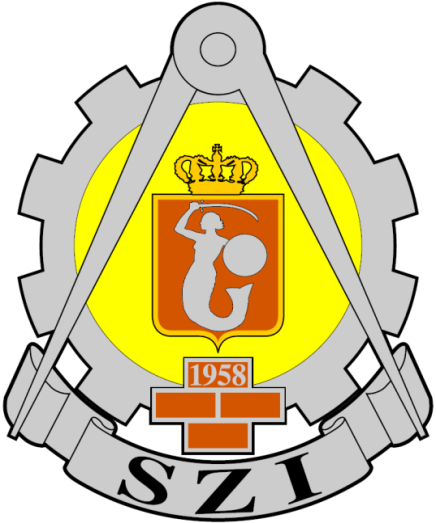 Data rozpoczęcia …………………………..Planowa data zakończenia …………………………….WZÓRUMOWA NR ..…………………………………………../ZiW	W dniu ..................... r. w Warszawie pomiędzy Skarbem Państwa -STOŁECZNYMZARZĄDEM INFRASTRUKTURY w Warszawie, reprezentowanym przez:SZEFA ZARZĄDU - ……………………………………………………….z siedzibą w Warszawie, Al. Jerozolimskie 97, kod pocztowy 00-909, 
fax.: 261 849168, e-mail: szi@ron.mil.plposiadającym nr identyfikacji podatkowej NIP 526-220-04-93, Regon 013058050, zwanym w treści umowy ZAMAWIAJĄCYMa……………………………………………………………………………………….………….reprezentowaną przez:(spółka cywilna)Imię i Nazwisko, prowadzący/a działalność gospodarczą pod firmą: …………….…., wpisany/a do Centralnej Ewidencji i Informacji o Działalności Gospodarczej, posiadający/a nr NIP: ……………..….. i nr REGON, nr PESEL: ………….……, działający/a osobiście, na własny rachunek i na własne ryzyko, z siedzibą w …………….., kod. pocztowy: ………….., ul. ……………………………….. fax.:…………………, e-mail …………………………………Imię i Nazwisko, prowadzący/a działalność gospodarczą pod firmą: …………………………., wpisany/a do Centralnej Ewidencji i Informacji 
o Działalności Gospodarczej, posiadający/a nr NIP: …….. i nr REGON, nr PESEL: …………, działający/a osobiście, na własny rachunek i na własne ryzyko, z siedzibą w …………….., kod. pocztowy: ………….., ul. …………………………….. fax.:…………………, e-mail …………………………………prowadzący wspólnie działalność gospodarczą w formie spółki cywilnej: ………………, posiadającej nr NIP: ……….…. i nr REGON: ……..………, z siedzibą w …………….., kod. pocztowy: ………….., ul. ………………………………..fax.:…………………, e-mail …………………………………(spółka handlowa (sp. Z o.o. / S.A.)……………………………., wpisaną do rejestru przedsiębiorców Krajowego Rejestru Sądowego, prowadzonego przez Sąd Rejonowy w ……………., …… Wydział Gospodarczy KRS, pod numerem KRS: ………, posiadającą nr NIP: ………………….. i nr REGON: ……………………., o kapitale zakładowym: ……………………… (wpłaconym w kwocie: …………), której wymagane wkłady na kapitał zakładowy zostały/nie zostały wniesione, reprezentowaną przez:……………. - ……….. Zarządu;……………. - ……….. Zarządu;z siedzibą w …………….., kod. pocztowy: ………….., ul. ………………………………..fax.:…………………, e-mail …………………………………(osobę fizyczną prowadzącą działalność gospodarczą)Imię i Nazwisko, prowadzący/a działalność gospodarczą pod firmą: …………….…., wpisany/a do Centralnej Ewidencji i Informacji o Działalności Gospodarczej, posiadający/a nr NIP: ………………….... i nr REGON …………………………, nr PESEL: …………………, działający/a osobiście, na własny rachunek i na własne ryzyko,), z siedzibą w …………….., kod. pocztowy: ………….., ul. …………………………….. fax.:…………………, e-mail …………………………………zwanym w treści umowy WYKONAWCĄ, została zawarta umowa następującej treści:§ 1Przedmiot umowyW trybie przetargu dwuetapowego na podstawie zapisów Regulaminu Wewnętrznego ZAMWIAJĄCEGO, tj. przetargu……………………….rozstrzygniętego w dniu ……………r. (sprawa nr …………), ZAMAWIAJĄCY powierza, a WYKONAWCA przyjmuje do wykonania: Zamówienie gwarantowane obejmujące:Opracowanie kompletnych dokumentacji projektowo – kosztorysowych (PB, PW) dla budowy dwóch budynków koszarowo-biurowych, roboty budowlane(RB) związane z budową pierwszego budynku wraz z pełnieniem nadzoru autorskiego nad realizacją robótdla zadania nr 01749 „Budowa budynków koszarowo-biurowych” w kompleksie wojskowym nr 6017 w Sochaczewie.zamówienie opcjonalne (prawo opcji) obejmujące: roboty budowlane związane z budową drugiego budynku wraz 
z pełnieniem nadzoru autorskiego nad realizacją robót dla zadania nr 01749  – „Budowa budynków koszarowo-biurowych”  w kompleksie wojskowym nr 6017 w Sochaczewie określone w formularzu cenowym nr …., zgodnie z ofertą z dnia ……ZAMAWIAJĄCY uprawniony jest (w terminie do 180 dni przed datą zakończenia przedmiotu zamówieniem gwarantowanego) do skorzystania z prawa opcji poprzez oświadczenie złożone WYKONAWCY w tym zakresie. ZAMAWIAJĄCY zastrzega sobie prawo niewykorzystania całości lub części zamówienia objętego prawem opcji, a WYKONAWCA oświadcza, iż nie będzie z tego powodu wnosił żadnych roszczeń.Wykonawca może dobrowolnie zdecydować o realizacji zamówienia opcjonalnego w przypadku, gdy Zamawiający poinformuje go 
o możliwości realizacji prawa opcji w terminie późniejszym niż wskazany powyżej.Jednocześnie ZAMAWIAJĄCY zastrzega, iż część zamówienia określona jako „prawo opcji” jest uprawnieniem, a nie zobowiązaniem ZAMAWIAJĄCEGO. ZAMAWIAJĄCY może nie skorzystać z prawa opcji, w szczególności w przypadku nieuzyskania środków finansowych na ten cel, a WYKONAWCY nie przysługują z tego tytułu żadne roszczenia, co niniejszym akceptuje poprzez podpisanie niniejszej umowy.Skorzystanie z prawa opcji nie wymaga aneksowania przedmiotowej umowy.Administratorem kompleksu wojskowego jest 42 Baza Lotnictwa Szkolnego zwany dalej Administratorem.Użytkownikiem  obiektu budowlanego  jest 37 dywizjon rakietowy Obrony Powietrznej  zwany dalej Użytkownikiem.Zadanie wiąże się z dostępem do informacji niejawnych o klauzuli „ZASTRZEŻONE”.Udostępnione WYKONAWCY zostaną dokumenty i materiały:Program Inwestycji – „ZASTRZEŻONE” w terminie 14 dni od daty podpisania umowy;Program Funkcjonalno – Użytkowy –”ZASTRZEŻONE” w terminie 14 dni od daty podpisania umowy;WYKONAWCA wykona następujące dokumenty i materiały:Projekty budowlane i wykonawcze wszystkich branż –„ZASTRZEŻONE”,Dokumentację powykonawczą–  „ZASTRZEŻONE”;Pozostałą dokumentację wykonawczą i powykonawczą – „ZASTRZEŻONE”Inna dokumentacja – „ZASTRZEŻONE”.§ 2Zakres pracW zakresie dokumentacji projektowo-kosztorysowych.WYKONAWCA opracuje odrębne dla każdego budynku dokumentacje projektowo-kosztorysowe w zakresie wynikającym z zatwierdzonego Programu Inwestycyjnego, i Programu Funkcjonalno-Użytkowego wraz z uzyskaniem wszelkich niezbędnych uzgodnień, postanowień, decyzji administracyjnych umożliwiających wykonanie i odbiór robót budowlanych.WYKONAWCA zobowiązuje się oddać przedmiot umowy kompletny z punktu widzenia celu, któremu ma służyć, zgodnie z normami i obowiązującymi przepisami, w tym techniczno-budowlanymi oraz zasadami wiedzy technicznej, zapewniającymi wypełnienie wymogów określonych w ustawie z dnia 7 lipca 1994 r. Prawo budowlane z późniejszymi zmianami, ze szczególnym uwzględnieniem art. 5 i przy wypełnieniu obowiązków projektanta określonych w art. 20 wyżej wymienionej ustawy.W celu uzgodnienia bezkolizyjnego położenia projektowanych sieci uzbrojenia terenu w stosunku do innych, istniejących i projektowanych przewodów, urządzeń i obiektów budowlanych, a także znaków osnowy geodezyjnej na terenach zamkniętych resortu obrony narodowej z obszaru działania SZI należy uzgodnić ich przebieg na posiedzeniu narady koordynacyjnej SZI. Wnioski o uzgodnienie usytuowania projektowanych sieci uzbrojenia terenu składa do siedziby ZAMAWJAJĄCEGOWYKONAWCA.WYKONAWCA załącza do wniosku:minimum trzy egzemplarze projektu usytuowania projektowanych sieci uzbrojenia terenu, sporządzonego na planie sytuacyjnym, aktualnej kopii mapy sytuacyjno-wysokościowej lub przyjętej 
do zasobu mapie do celów projektowych, wykonanej zgodnie 
ze standardami technicznymi obowiązującymi w geodezji;ostateczną decyzję o lokalizacji inwestycji celu publicznego 
lub potwierdzoną przez właściwy organ administracji architektoniczno-budowlanej informację o braku konieczności wydawania takich decyzji;opis techniczny inwestycji zawierający m.in. nazwę i adres inwestora oraz nadany numer dla zadań resortu obrony narodowej, adres inwestycji, opis zamierzenia projektowego, sposób zabezpieczenia projektowanych przewodów przy braku możliwości zachowania normatywnych odległości;nośnik cyfrowy z plikiem tekstowym zawierającym wykaz współrzędnych punktów charakterystycznych projektowanych sieci lub plik wektorowy w formacie oprogramowania aktualnie wykorzystywanego przez Ośrodek Dokumentacji Geodezyjnej 
i Kartograficznej Biura Geodezji i Katastru, określonych w układzie współrzędnych płaskich prostokątnych PL-2000, zdefiniowanym 
w rozporządzeniu Rady Ministrów z dnia 15 października 2012 r. 
w sprawie państwowego systemu odniesień przestrzennych (Dz.U.2012.1247), w przypadku projektów sieci uzbrojenia terenu usytuowanych na terenie, dla którego mapa sytuacyjno-wysokościowa prowadzona jest w postaci numerycznej;kopię projektu z akceptacją trasy oraz rozwiązań technicznych zastosowanych w projekcie, wydaną przez jednostkę zarządzającą projektowaną siecią;WYKONAWCA jest odpowiedzialny za weryfikację przebiegu granic działek ewidencyjnych znajdujących się w odległości mniejszej niż 4,0 m od planowanej inwestycji, w tym położenia wyznaczających je punktów granicznych, ujawnionych na mapie znajdującej się w zasobie Ośrodka Dokumentacji Geodezyjnej i Kartograficznej Stołecznego Zarządu Infrastruktury.Dostarczone dokumentacje projektowo-kosztorysowe muszą zawierać uzgodnienia międzybranżowe występujących w niej branż, pomiędzy wykonywującymi opracowanie projektantami z zachowaniem obowiązujących norm i przepisów, z podpisem na każdym egzemplarzu.Projekty budowlane i wykonawcze w zakresie każdej z branż winny zawierać kopie dokumentów stwierdzających posiadanie uprawnień do pełnienia samodzielnych funkcji w budownictwie w zakresie projektowania przez projektanta i sprawdzającego oraz kopie dokumentów stwierdzających przynależność do właściwej Izby Inżynierów projektanta i sprawdzającego.Należy wykonać:Projekty budowlane w wersji elektronicznej należy opracować przy użyciu programu AUTO CAD w zakresie wymaganym do uzyskania decyzji o pozwoleniu na budowę;Projekty wykonawcze w wersji elektronicznej należy opracować przy użyciu programu AUTO CAD, przedmiary robót należy wykonać 
w oparciu o program NORMA 3 lub w innych kompatybilnych z tymi programami;Przedmiary robót winny być opracowane zgodnie z zasadami wykonania przedmiaru robót oraz w sposób umożliwiający przygotowanie oferty przetargowej (dopuszcza się jako podstawę wyceny przyjmować katalogów KNNR);Kosztorysy inwestorskie należy wykonać zgodnie z Rozporządzeniem Ministra Infrastruktury z dnia 18 maja 2004 r. w sprawie metod i podstaw sporządzania kosztorysu inwestorskiego (Dz.U.2004.130.1389) metodą kalkulacji szczegółowej. Kosztorysy powinny być podpisane przez osobę sporządzającą kosztorys oraz przez projektanta;Specyfikacje techniczne wykonania i odbioru robót budowlanych należy opracować zgodnie z Rozporządzeniem Ministra Infrastruktury z dnia 02 września 2004 r. (Dz.U.2004.202.2072 z późn. zm.);Informację BIOZ należy opracować zgodnie z Rozporządzeniem Ministra Infrastruktury z dnia 23.06.2003 r. z późniejszymi zmianami 
w sprawie informacji dotyczącej bezpieczeństwa i ochrony zdrowia oraz planu bezpieczeństwa i ochrony zdrowia (Dz.U.2003.120.1126);Zestawienie Kosztów Zadania należy opracować wg wzoru ZAMAWIAJĄCEGO (zgodnie z Decyzją nr 202/MON z dnia 23.06.2016 r. Dz.Urz.MON.2016.112 z późn. zm.);Wykonać w formie elektronicznej edytowalnej harmonogram realizacji robót z ilością roboczogodzin i krzywą zatrudnienia opracowany metodą Gantta w programie Microsoft Project lub kompatybilnym;Projekt gospodarki zielenią wraz z wykonaniem inwentaryzacji zieleni znajdującej się na terenie objętym inwestycją i oznaczeniem drzew 
i krzewów przeznaczonych do wycinki (jeżeli będzie wykonywana).Projektanci realizujący przedmiot zamówienia posiadają:Pisemne upoważnienie kierownika jednostki organizacyjnej upoważniające do dostępu do informacji niejawnych o klauzuli „ZASTRZEŻONE” lub poświadczenie bezpieczeństwa;Aktualne zaświadczenie stwierdzające odbycie szkolenia w zakresie ochrony informacji niejawnych;Projektanci systemów zabezpieczeń posiadają dodatkowo:Świadectwo, Zaświadczenie lub Autoryzację ukończenia kursu zabezpieczenia technicznego w zakresie projektowania systemów zabezpieczeń technicznych stopni 1 - 4 Zaświadczenie o wpisie na listę kwalifikowanych pracowników zabezpieczenia technicznego.Projekty, kosztorysy, przedmiary oraz specyfikacje techniczne wykonania 
i odbioru robót, ZKZ oraz harmonogram realizacji robót oraz inne wymagane opracowania winny być wykonane w technice komputerowej, dostarczone ZAMAWIAJĄCEMU na 2 płytach CD/DVD:Płyta nr 1 – projekty, przedmiary, kosztorysy inwestorskie, specyfikacje techniczne wykonania i odbioru robót, ZKZ (pliki graficzne w formie pdf, przedmiary i kosztorysy w formacie ath,);Płyta nr 2 – projekty, kosztorysy inwestorskie, przedmiary, specyfikacje techniczne wykonania i odbioru robót, ZKZ (pliki graficzne w formie pdf oraz w wersji edytowalnej, przedmiary i kosztorysy w formacie ath);Dokumentacje projektowo-kosztorysowe osobno dla każdego z budynków należy opracować w następującej ilości egzemplarzy:Projekt budowlany w 5 egz.;Projekty wykonawcze w 4 egz.;Przedmiary robót w 2 egz.;Kosztorysy inwestorskie w 2 egz.;Harmonogram realizacji robót z ilością roboczogodzin i krzywą zatrudnienia opracowany metodą Gantta w 2 egz.;Wykaz urządzeń i materiałów z określeniem parametrów technicznych, w tym parametrów decydujących o równoważności urządzeń i materiałów w 2 egz;Specyfikacje techniczne wykonania i odbioru robót w 3 egz.;Zestawienie kosztów zadania (ZKZ) w 2 egz.;Opis przedmiotu zamówienia na realizację robót budowlanych w 1 egz.;Wytyczne do instrukcji bezpieczeństwa ppoż w 2 egz;Scenariusz rozwoju zdarzeń w czasie pożaru w 2 egz;Inne opracowania wynikające z charakteru inwestycji.Dostarczona dokumentacja projektowo-kosztorysowa ma zawierać:uzgodnienia z użytkownikami;uzgodnienie z administratorem kompleksu;uzgodnienie z Wojskowym Ośrodkiem Medycyny Prewencyjnej 
w Modlinie;uzgodnienie z Wojskową Inspekcją Gospodarki Energetycznej;uzgodnienie z właściwym Regionalnym Centrum Informatyki 
i właściwym Węzłem Łączności;uzgodnienia z rzeczoznawcą ds. BHP i ergonomii;uzgodnienia z rzeczoznawcą ds. zabezpieczeń ppoż.;uzgodnienia z odpowiednimi instytucjami i organami wojskowymi oraz cywilnymi, w tym uzgodnienie z Ośrodkiem Dokumentacji Geodezyjnej i Kartograficznej SZI dla terenów zamkniętych;inne uzgodnienia (z instytucjami i organami wojskowymi i cywilnymi, konieczne do uzyskania dla prawidłowego wykonania przedmiotu umowy).Dokumentacje projektowo-kosztorysowe muszą być zaopatrzona w wykaz opracowań oraz pisemne oświadczenie WYKONAWCY, iż są wykonane zgodnie z umową, obowiązującymi przepisami oraz normami a także, 
że zostają wydane w stanie kompletnym z punktu widzenia celu, któremu mają służyć. Wykaz opracowań oraz pisemne oświadczenie, o którym mowa wyżej stanowią integralną część przedmiotu umowy.Strony ustalają, że zgodnie z wymogami określonymi w art. 20 pkt. 2 ustawy z dnia 7 lipca 1994 r. Prawo budowlane, WYKONAWCA dokona sprawdzenia sporządzonej przez siebie dokumentacji siłami własnymi lub zleci takie sprawdzenie osobom trzecim na własny koszt. W skład zespołu sprawdzającego nie mogą wchodzić osoby wykonujące przedmiot umowy.WYKONAWCA wykona przedmiot umowy z uwzględnieniem zgodności projektu z jego częścią kosztową w taki sposób, aby część kosztowa (kosztorysy inwestorskie i ZKZ) obejmowała 100% robót ujętych w dokumentacji.Zgodnie z art. 99, 100 i 101, 102 ustawy PZP WYKONAWCA określi parametry techniczne dla projektowanych urządzeń i materiałów przy zastosowaniu obowiązujących polskich norm. Dla celów projektowych dopuszcza się wskazanie znaków towarowych, patentów lub pochodzenia urządzeń i materiałów z jednoczesnym użyciem wyrazów „lub równoważne”. W projekcie należy określić warunki i ograniczenie zastosowania innych urządzeń i materiałów spełniających wymagane parametry. Dokumentacje projektowe i kosztorysowe muszą zawierać szczegółowy wykaz urządzeń i materiałów z określeniem parametrów technicznych, w tym parametrów decydujących o równoważności urządzeń i materiałów.WYKONAWCA jest odpowiedzialny za wady przedmiotu umowy zmniejszające jego wartość lub użyteczność ze względu na cel oznaczony w umowie albo wynikający z okoliczności lub przeznaczenia, w szczególności odpowiada za rozwiązania niezgodne z parametrami ustalonymi przez ZAMAWIAJĄCEGO, normami i przepisami techniczno-budowlanymi.Strony ustalają, że w trakcie procesu projektowania ZAMAWIAJĄCY zastrzega sobie prawo do udziału w radach techniczno-ekonomicznych i technicznych zwoływanych przez WYKONAWCĘ lub ich zwoływania. WYKONAWCA podczas trwania każdego z etapów zorganizuje radę techniczno-ekonomiczną w siedzibie ZAMAWIAJĄCEGO lub innym wyznaczonym do tego miejscu.O terminie i miejscu posiedzeń Rady o której mowa w §2 pkt. 1.19i 1.20, WYKONAWCA poinformuje ZAMAWIAJĄCEGO pisemnie co najmniej 10 dni przed planowanym terminem spotkania.W zakresie robót budowlanych dla każdego z etapów.W zakres przedmiotu umowy po stronie WYKONAWCY wchodzi także:Zatrudnienie kierownika budowy i kierowanie robotami budowlanymi;Szkolenie pracowników;Przeprowadzenie niezbędnych prób sprawdzających prawidłowe funkcjonowanie instalacji, urządzeń, itp. wraz z udokumentowaniem ich wyników;Wykonanie wszystkich wymaganych pomiarów instalacji i analiz 
(w szczególności pomiarów przepływów, wielkości elektrycznych itp.);Poddanie utylizacji odpadów powstałych w wyniku prowadzenia robót budowlanych;Wykonanie wszystkich prac/czynności towarzyszących koniecznych 
do prawidłowego zrealizowania umowy, a nieprzewidzianych w projektach;Wykonanie dokumentacji powykonawczej, zgodnie z Regulaminem Prac Komisji Odbiorowych Zadań Inwestycyjnych i Remontowych SZI;Uzyskanie wszelkich decyzji, zawiadomień, pozwoleń, uzgodnień, oświadczeń, postanowień, certyfikatów niezbędnych do oddania obiektu do użytkowania, uzyskanie pozwolenia na użytkowanie;Zapewnienie 12 miesięcznego serwisu gwarancyjnego i konserwacji urządzeń wchodzących w skład przedmiotu umowy, począwszy od dnia spisania „Protokołu komisyjnego odbioru końcowego”Opracowanie świadectwa charakterystyki energetycznej obiektu (jeżeli będzie 
to wymagane przepisami prawa);Opracowanie dowodów urządzeń, oraz realizacja obowiązków wynikająca 
z ustawy z dnia 15.05.2015 r. o substancjach zubożających warstwę ozonową oraz niektórych fluorowanych gazach cieplarnianych wraz z przepisami wykonawczymi i unijnymi w przypadku instalowania systemów lub obiegów urządzeń zawierających substancje kontrolowane lub fluorowane gazy cieplarniane w szczególności:założenie i prowadzenie dokumentacji w formie Kart Urządzeń lub Kart Systemów Ochrony Przeciwpożarowej, które następnie WYKONAWCA przekaże ZAMAWIAJĄCEMU po odbiorze końcowym na zasadach określonych w § 8 i udzielonej gwarancji zgodnie z § 9 niniejszej umowy;zapewnienie, w tym również w okresie udzielonej gwarancji, wykonywania konserwacji, serwisu, napraw oraz kontroli w szczelności pod względem wycieków przez personel o którym mowa w art. 20 i 30 wyżej wymienionej ustawy;oznakowanie urządzeń lub systemów ochrony przeciwpożarowej;posiadanie aktualnej autoryzacji producenta dla urządzeń o których mowa w niniejszym punkcie i będą montowane, o ile producent takiej autoryzacji udziela (niezbędne, odpowiednie i aktualne certyfikaty uprawniające do serwisu tych urządzeń).Założenie książki obiektu budowlanego;Wykonanie instrukcji ppoż. oraz scenariusza ppoż.;Opracowanie: instrukcji eksploatacji wykonanych instalacji oraz instrukcji obsługi wszystkich elementów składowych instalacji, instrukcji techniczno-ruchowej, niezbędnych schematów instalacyjnych w formie tablic oraz instrukcji postępowania na wypadek pożaru wraz z wykazem telefonów alarmowych;Opracowanie arkusza efektów gospodarczych;Wykonanie powykonawczej inwentaryzacji schematycznej obiektów budowlanych, sporządzenie oddzielnie dla każdego obiektu rzutów poziomych każdej kondygnacji naziemnej i podziemnej z naniesieniem numerów pomieszczeń oraz wykonanie zestawienia powierzchni kubatury.Uzgodnienie, skoordynowanie oraz umożliwienie realizacji planowanych robót 
w obiekcie lub dotyczących obiektu a związanych z innymi inwestycjami (realizowanych na etapie dokumentacji lub robót budowlanych);Wykonawca niniejszą umową zobowiązuje się wobec zamawiającego
do wykonania i przekazania zamawiającemu przedmiotu umowy, wykonanego zgodnie z: dokumentacją projektową, specyfikacjami technicznymi wykonania i odbioru robót, zasadami wiedzy technicznej i innymi obowiązującymi przepisami, normami i aktualnymi warunkami technicznymi odbioru robót w budownictwie.WYKONAWCA w czasie wykonywania robót budowlanych zobowiązany jest 
do przestrzegania obowiązujących uregulowań prawnych, przepisów BHP i ppoż. w szczególności ustawy prawo ochrony środowiska, ustawy prawo wodne, ustawy o odpadach, ustawy o ochronie przyrody oraz ustawy o zapobieganiu szkodom w środowisku i ich naprawie wraz z przepisami wykonawczymi do ustaw.Wszystkie prace przeprowadzane będą w czasie dni roboczych podczas obowiązujących godzin pracy, tzn.: od 07.00 do 15.00, a w koniecznych przypadkach w godzinach uzgodnionych z Użytkownikiem lub Administratorem, w szczególności podczas wykonywania prac wytwarzających narażenia na działanie czynników szkodliwych, uciążliwych i niebezpiecznych.WYKONAWCA zobowiązuje się do wykonywania prac będących przedmiotem umowy w sposób nieuciążliwy dla ZAMAWIAJĄCEGO, zgodnie z aktualnym poziomem wiedzy technicznej, z należytą starannością i zasadami profesjonalizmu zawodowego.WYKONAWCA zobowiązany jest delegować do prac stanowiących przedmiot umowy osoby posiadające wymagane obowiązującymi przepisami prawa uprawnienia oraz spełniające wymagania ZAMAWIAJĄCEGO w tym zakresie.WYKONAWCA zobowiązuje się zapewnić ochronę mienia ZAMAWIAJĄCEGO znajdującego się w obrębie obiektu przed zniszczeniem lub uszkodzeniem.WYKONAWCA po zakończeniu robót budowlanych zobowiązany jest 
do odtworzenia zniszczonej podczas prac zieleni niskiej w tym trawników bylin i krzewów jeżeli nie są przewidziane w projekcie zagospodarowania terenu.WYKONAWCA przedstawi ważną koncesję wydaną przez Ministerstwo Spraw Wewnętrznych i Administracji (MSW) na prowadzenie usług w zakresie ochrony osób i mienia w formie zabezpieczenia technicznego, zgodnie z wymaganiami ustawy z dnia 22.08.1997 r. o ochronie osób i mienia (Dz.U.2014.1099).WYKONAWCA zapewni na terenie budowy pomieszczenia socjalne niezbędne do przeprowadzania rad budowy i rad techniczno-ekonomicznych.WYKONAWCA po zakończeniu robót przeprowadzi szkolenia w zakresie obsługi wszystkich instalacji, systemów i urządzeń na obiekcie, przy czym do udziału w szkoleniach WYKONAWCA zaprasza przedstawicieli Użytkownika 
i Administratora, a z przeprowadzonego szkolenia sporządza protokół zawierający co najmniej temat szkolenia, datę szkolenia, listę uczestników, kopie zaświadczeń wydanych uczestnikom z poświadczeniem odbioru przez osobę, której zaświadczenie dotyczy. Protokoły z przeprowadzonych szkoleń stanowią integralną część dokumentacji powykonawczej.WYKONAWCA przeprowadzi przy udziale inspektorów nadzoru ZAMAWIAJĄCEGO i w przypadku konieczności przedstawicieli Użytkownika, Administratora lub innych instytucji wskazanych przez ZAMAWIAJĄCEGO – prób funkcjonalnych, mających na celu sprawdzenie działania instalacji, weryfikacji funkcjonowania pomiarów, prac regulacyjno-pomiarowych wraz z uruchomieniem próbnym poszczególnych maszyn, urządzeń, instalacji, przewodów. Pozytywny wynik próby stanowić będzie podstawę uznania sprawności instalacji podczas przeglądu technicznego. Z przeprowadzonej próby WYKONAWCA sporządzi protokół zawierający co najmniej: opis przedmiotu próby, opis wykonanych czynności i symulacji, listę uczestników, wyszczególnienie ewentualnych nieprawidłowości, propozycje działań WYKONAWCY i termin ich realizacji. Protokoły z prób stanowią integralną część dokumentacji powykonawczej.Wykonawca niniejszą umową zobowiązuje się wobec zamawiającego
do usunięcia wszystkich wad i usterek występujących w przedmiocie umowy, 
w okresie umownej odpowiedzialności za wady i usterki oraz w okresie rękojmi za wady fizyczne zgodnie z § 9.Zamawiający niniejszą umową, zobowiązuje się wobec WYKONAWCY
do protokolarnego przekazania placu budowy i dostarczenia dokumentacji projektowej oraz protokolarnego odebrania robót i zapłaty umówionego wynagrodzenia określonego w § 4 pkt 2.1.2 oraz  § 4 pkt 2.2WYKONAWCA jest odpowiedzialny za geodezyjne wyznaczenie w terenie obiektów budowlanych zgodnie z projektem budowlanym przez podmioty posiadające niezbędne uprawnienia zawodowe w tym zakresie.WYKONAWCA zapewni geodezyjną obsługę budowy i montażu obiektu budowlanego obejmującą tyczenie i pomiary kontrolne tych elementów obiektu, których dokładność usytuowania bez pomiarów geodezyjnych nie zapewni prawidłowego wykonania obiektu.WYKONAWCA jest odpowiedzialny za prawidłowe wpisy do Dziennika budowy dotyczące rejestrowania czynności geodezyjnych.WYKONAWCA robót geodezyjnych jest zobowiązany dokonać stosownych pomiarów geodezyjnych na żądanie nadzoru inwestorskiego lub autorskiego 
oraz udostępnić im wyniki pomiarów.WYKONAWCA jest odpowiedzialny za ochronę punktów osnowy geodezyjnej oraz pomiarowej, a w przypadku ich uszkodzenia lub zniszczenia do ich odnowienia.Po zakończeniu robót budowlanych WYKONAWCA zapewni wykonanie geodezyjnej inwentaryzacji powykonawczej obiektów budowlanych zrealizowanych na podstawie niniejszej umowy. WYKONAWCA dostarczy Zamawiającemu mapę z wynikami geodezyjnej inwentaryzacji powykonawczej przyjętej do właściwego terenowo Ośrodka Dokumentacji Geodezyjnej i Kartograficznej (dla terenów znajdujących się we władaniu SZI – ODGiK SZI) nie później niż przed zgłoszeniem obiektu do przeglądu technicznego. W przypadku budowy lub przebudowy budynku powodującej zmianę danych ujawnionych w państwowej ewidencji gruntów
i budynków WYKONAWCA zobowiązany jest przekazać do właściwego Powiatowego Ośrodka Dokumentacji Geodezyjnej i Kartograficznej dokumentację geodezyjną umożliwiającą ujawnienie tego budynku lub wprowadzenie zmian w państwowej ewidencji gruntów i budynków, a kopię tej dokumentacji do Ośrodka Dokumentacji Geodezyjnej i Kartograficznej Stołecznego Zarządu Infrastruktury.WYKONAWCA jest zobowiązany do uczestnictwa w procesie przekazania obiektu do eksploatacji/użytkowania/administrowania.W zakresie sprawowania nadzoru autorskiego.Wykonawca pełni nadzory autorskie przez cały czas realizacji robót budowlanych oraz na wezwanie zamawiającego w okresie gwarancji.Projektant od chwili powiadomienia przybędzie na budowę w czasie 3 dni 
lub w innym terminie wyznaczonym przez ZAMAWIAJĄCEGO, 
a w przypadku awarii lub katastrofy – niezwłocznie.Za pobyt na budowie uważa się również wykonywanie czynności nadzoru autorskiego poza terenem budowy, jeżeli wynika to z potrzeb realizacji inwestycji. W takich przypadkach za teren pełnienia nadzoru może być uznana siedziba WYKONAWCY,ZAMAWIAJĄCEGO, wykonawcy robót, dostawcy maszyn, urządzeń i wyposażenia, a udział projektanta traktuje się na równi z pobytem na budowie.W ramach umowy WYKONAWCA zobowiąże projektantów do dokonania 
co najmniej dwóch zapisów do dziennika budowy w zakresie zgodności prowadzenia robót z dokumentacją projektowo-kosztorysową.Obowiązki WYKONAWCY obejmować będą w szczególności:nadzór nad zgodnością wykonawstwa z dokumentacją projektową w zakresie rozwiązań użytkowych, technicznych, technologicznych, materiałowych i doboru urządzeń;wyjaśnianie wątpliwości ZAMAWIAJĄCEGO i WYKONAWCY robót budowlanych powstałych w toku realizacji poprzez dodatkowe informacje i opracowania, w tym rysunki robocze, uszczegółowiania rysunków wykonawczych, nanoszenia poprawek lub uzupełnień na dokumentację projektową w terminie 7 dni roboczych licząc od chwili zgłoszenia;uzgadnianie z ZAMAWIAJĄCYM i wykonawcą robót budowlanych możliwości wprowadzenia rozwiązań zamiennych w stosunku do przewidzianych w dokumentacji projektowej w zakresie materiałów i konstrukcji, rozwiązań technicznych, technologicznych i użytkowych, jednak o jakości i standardzie nie niższych niż przewidziano w dokumentacji projektowej;opiniowanie przedstawionych przez WYKONAWCĘ robót lub ZAMAWIAJĄCEGO propozycji rozwiązań zamiennych lub ich przedstawienie w przypadku niemożności zastosowania rozwiązań występujących w dokumentacji projektowej lub gdy ich zastosowanie jest nieekonomiczne lub nieefektywne w świetle aktualnej wiedzy technicznej i zasad sztuki budowlanej, a koszt zastosowania nowych nie zwiększy kosztów zadania z zastrzeżeniem, że każde z rozwiązań musi być zaakceptowane przez ZAMAWIAJĄCEGO;ocena parametrów lub wyników szczegółowych badań materiałów 
i konstrukcji w zakresie zgodności z rozwiązaniami projektowymi, normami i obowiązującymi przepisami;dokonanie zmian rozwiązań projektowych – na żądanie ZAMAWIAJĄCEGO;udział w naradach i komisjach technicznych, odbiorach robót zanikowych, próbach instalacji i procedurach rozruchu oraz końcowym odbiorze zadania;poprawianie błędów projektowych, likwidacji kolizji między branżami lub uzupełnianie rysunków, detali bądź opisu technologii wykonania nie zawartych w dokumentacji projektowej – bez prawa do odrębnego wynagrodzenia.§ 3Termin wykonaniaTermin zakończenia przedmiotu umowy zamówienia gwarantowanego oraz zadania  opcjonalnego (prawa opcji) określonych w § 1 pkt. 1 ustala się do dnia …………………………….., tj, na ….. dni, na który składają się:Zamówienie gwarantowane obejmujące:Wykonanie kompletnych dokumentacji projektowo – kosztorysowych dla budowy dwóch budynków koszarowo-biurowych w tym:Etap PB tj. Projekty budowlane do ……………....… (tj. ……….. dni od daty podpisania umowy);Etap PW tj. Projekty wykonawcze, przedmiary robót, kosztorysy inwestorskie, specyfikacje techniczne wykonania i odbioru robót budowlanych, ZKZ, inne wymagane opracowania do ……..…………. (tj. ……….. dni od daty podpisania umowy).Wykonanie robót budowlanych związanych z budową pierwszego budynku potwierdzone spisanym „Protokołem Komisyjnego Odbioru Końcowego ”do ……..…………. (tj. na….. dni od daty podpisania umowy).Zamówienie opcjonalne (prawo opcji) obejmujące:Wykonanie robót budowlanych związane z budową drugiego budynku potwierdzone spisanym „Protokołem Komisyjnego Odbioru Końcowego” do ………….. (tj. ….. dni od dnia otrzymania przez WYKONAWCĘ pisemnego powiadomienia o możliwości realizacji prawa opcji. ZAMAWIAJĄCY powiadomi WYKONAWCĘ w terminie do 180 dni przed datą zakończenia przedmiotu zamówieniem gwarantowanego.W zakresie dokumentacji projektowo kosztorysowych.Przez termin wykonania dokumentacji projektowo – kosztorysowych rozumie się dzień dostarczenia do siedziby ZAMAWIAJĄCEGO kompletnych, pozbawionych wad dokumentacji projektowo-kosztorysowych wraz 
z uzgodnieniami spełniającymi zapisy §2 pkt.1.12 oraz §2 pkt.1.13 zestawieniem wykonanych prac i oświadczeniem potwierdzającym kompletność dokumentacji projektowo-kosztorysowych.ZAMAWIAJĄCY sprawdzi opracowania i dokumenty oraz zwoła posiedzenie Komisji Oceny Projektów Inwestycyjnych (KOPI) w terminie do 30 dni od daty ich faktycznego złożenia przez WYKONAWCĘ w siedzibie ZAMAWIAJĄCEGO.Dostarczone dokumentacje projektowo - kosztorysowe będą podlegać sprawdzeniu przez (KOPI) ZAMAWIAJĄCEGO przy udziale WYKONAWCY pod względem poprawności, zgodności z umową i kompletności. Pozytywna ocena KOPI stwierdzona w trakcie posiedzenia oraz potwierdzenie wykonania bez uwag zaleceń Komisji będzie podstawą do spisania Protokołu odbioru dokumentacji projektowo – kosztorysowych dla etapów PB i PW.Jeżeli w toku czynności sprawdzających (KOPI) zostaną stwierdzone wady bądź usterki, w przedmiocie umowy ZAMAWIAJĄCY wezwie WYKONAWCĘ do ich usunięcia w terminie nie dłuższym niż 14 dni od dnia doręczenia. 
Po przekroczeniu wymaganego terminu na usunięcie wad lub usterek, 
o których mowa w zdaniu poprzednim, ZAMAWIAJĄCY skorzysta z prawa naliczenia kar umownych w wysokości przewidzianej za zwłokę w czasie usuwania wad za każdy dzień zwłoki licząc od dnia doręczenia WYKONAWCY wezwania do ich usunięcia zgodnie z §17pkt 1.2.Jeżeli w trakcie posiedzenia KOPI zaistnieje konieczność dokonania zmian w opracowaniu będącym przedmiotem oceny z przyczyn powstałych w trakcie obowiązywania niniejszej umowy, ZAMAWIAJĄCY wezwie WYKONAWCĘ
do ich wprowadzenia w terminie wyznaczonym na KOPI. Po przekroczeniu wymaganego terminu na wprowadzenie zmian, o których mowa w zdaniu poprzednim, ZAMAWIAJĄCY skorzysta z prawa naliczenia kar umownych 
w wysokości przewidzianej za zwłokę w wykonaniu przedmiotu umowy, 
za każdy dzień zwłoki. Jeżeli w toku czynności sprawdzających (KOPI) zostaną stwierdzone istotne wady w przedmiocie umowy ZAMAWIAJĄCY może skorzystać z nałożenia kary umownej, o której mowa w § 17pkt 1.6.W zakresie robót budowlanych.ZAMAWIAJĄCY dokona wprowadzenia i przekazania placu budowy na podstawie protokołu wprowadzenia na budowę w terminie 14 dni od daty powiadomienia WYKONAWCY o konieczności realizacji robót budowlanych.ZAMAWIAJĄCY przekaże WYKONAWCY w terminie do 7 dni od powiadomienia WYKONAWCY o konieczności realizacji robót budowlanych do dnia przekazania placu budowy:Dokumentację projektową wraz z pozwoleniem na budowę 
i oświadczeniem projektanta o kompletności i zgodności tej dokumentacji z przedmiotową inwestycją;Dziennik budowy;Wskaże punkt poboru wody i energii elektrycznej.Wykonanie robót budowlanych wymaga sporządzenia:Protokołów odbioru wykonanych robót;Protokołu z przeglądu technicznego;Protokołu komisyjnego odbioru końcowego;Protokołu pogwarancyjnego;Protokołu przeglądu obiektu na koniec okresu rękojmi.Szczegółowy termin dostarczenia dokumentacji powykonawczej należy uzgodnić 
z właściwą kancelarią ZAMAWIAJĄCEGO, tj.:Dokumentacja jawna pod numerem telefonu 261 849 316;Dokumentacja niejawna pod numerem telefonu 261 849 339.§ 4Wynagrodzenie WYKONAWCY i warunki płatnościWartość ogólną przedmiotu umowy określa się na kwotę w wysokości:brutto: ………………zł (słownie: ……………..……………… zł …./100),
Powyższa kwota zawiera obowiązujący podatek od towarów i usług (VAT) naliczony przez WYKONAWCĘ zgodnie z obowiązującymi w tym zakresie przepisami;netto:…………zł(słownie: ……………………………………………zł …./100).Na kwotę wymienioną w § 4 pkt. 1 składa się:Zamówienie gwarantowane w zakresie:Wykonanie kompletnych dokumentacji projektowo – kosztorysowych brutto: ………………zł (słownie: ……………..……………… zł …./100). Powyższa kwota zawiera obowiązujący podatek od towarów i usług (VAT) naliczony przez WYKONAWCĘ zgodnie z obowiązującymi w tym zakresie przepisami, netto: …………zł (słownie:……………………………………………zł …./100);Wykonanie robót budowlanych związanych z budową pierwszego budynku brutto: ………………zł (słownie: ……………..……………… zł …./100). Powyższa kwota zawiera obowiązujący podatek od towarów i usług (VAT) naliczony przez WYKONAWCĘ zgodnie z obowiązującymi w tym zakresie przepisami, netto:…………zł(słownie:……..…………………….……………… ……………………………zł …./100).;Zamówienie opcjonalne (prawo opcji) w zakresie:Wykonanie robót budowlanych związanych z budową drugiego budynku brutto: ………………zł (słownie: ……………..……………… zł …./100). Powyższa kwota zawiera obowiązujący podatek od towarów i usług (VAT) naliczony przez WYKONAWCĘ zgodnie z obowiązującymi w tym zakresie przepisami, netto: …………zł (słownie: ……………………………………………zł …./100).;Wynagrodzenie o którym mowa w § 4 pkt 1 jest wynagrodzeniem ryczałtowym.Strony postanawiają, że rozliczenie WYKONAWCY za wykonanie dokumentacji projektowo – kosztorysowych,  o której mowa § 4 pkt 2.1.1.,odbędzie się dwuetapowo:Etap PB – po uzyskaniu decyzji o ustaleniu lokalizacji inwestycji celu publicznego przekazaniu projektu budowlanego i wystąpieniu do Wojewody Mazowieckiego z wnioskiem o pozwolenie na budowę oraz spisaniu protokołu odbioru prac Etapu PB w kwocie odpowiadającej wartości brutto Etapu PB zgodnie z wyceną ofertową przedmiotu umowy – załącznik nr 4, 
tj. ……………… zł. (słownie  zł ………………………………. złotych);Etap PW – po przekazaniu pozostałej dokumentacji projektowo-kosztorysowej wraz z zestawieniem wykonanych prac 
i oświadczeniem o ich kompletności, spisaniu protokołu końcowego odbioru przedmiotu umowy i uzyskaniu ostatecznej decyzji o pozwoleniu na budowę w kwocie odpowiadającej wartości brutto Etapu PW zgodnie 
z wyceną ofertową przedmiotu umowy – załącznik nr 4, tj. …………………. zł. (słownie zł ………………………… złotych);Strony postanawiają, że rozliczenie WYKONAWCY za prace projektowe poszczególnych etapów odbędzie się fakturami częściowymi dla Etapu
PB i PW, które WYKONAWCA przedłoży w terminie najpóźniej 14 dni, od dnia sporządzenia protokołu odbioru przedmiotu umowy danego etapu.Ustala się, że 30% wartości umownej netto, określonej w § 4pkt 4.1 zostanie zatrzymane do czasu uzyskania ostatecznej decyzji o pozwoleniu na budowę bądź innych decyzji administracyjnych.Strony postanawiają, że rozliczenie WYKONAWCY za wykonanie robót budowlanych 
z zamówienia gwarantowanego będzie odbywało się fakturami przejściowymi do wysokości 90% wartości umowy określonej w § 4pkt 2.1.2. za wykonane 
i odebrane przez inspektora nadzoru całych elementów robót lub części tych elementów określonych w „Tabeli elementów do fakturowania przejściowego” (Załącznik nr 3 do niniejszej umowy) oraz zgodnie z „Harmonogramem(…)”z tym że:w przypadku umowy zawartej powyżej 12 miesięcy, ostatnia faktura nie może być wyższa niż 50% wynagrodzenia określonego w § 4pkt 2.1.2.Strony postanawiają, że rozliczenie WYKONAWCY za wykonanie robót budowlanych 
z zamówienia opcjonalnego (prawo opcji) będzie odbywało się po skorzystaniu przez ZAMAWIAJĄCEGO z tego uprawnienia fakturami przejściowymi do wysokości 90% wartości umowy określonej w § 4pkt 2.2. za wykonane i odebrane przez inspektora nadzoru całych elementów robót lub części tych elementów określonych w „Tabeli elementów do fakturowania przejściowego” (Załącznik nr 3 do niniejszej umowy) oraz zgodnie z „Harmonogramem(…)”z tym że:w przypadku umowy zawartej powyżej 12 miesięcy, ostatnia faktura nie może być wyższa niż 50% wynagrodzenia określonego w § 4pkt 2.2.Podstawą do rozliczenia faktury przejściowej będzie podpisany przez kierownika budowy (robót branżowych) i inspektora nadzoru „Protokół odbioru wykonanych robót (części robót)” określający procentowe (rzeczowe) zaawansowanie robót zgodny 
z „Tabelą elementów do fakturowania przejściowego” stanowiącą Załącznik nr 3 do umowy.Kwota umowna określona w § 4 pkt 1(w kosztach ogólnych) zawiera koszty związane w szczególności z:Wykonaniem niezbędnych opracowań, inwentaryzacji do celów projektowych, ekspertyz, odkrywek i badań, opinii, raportów, map sytuacyjno-wysokościowych do celów projektowych, wypisy i wyrysy z państwowej ewidencji gruntów, projektów budowlanych i wykonawczych, przedmiarów robót, kosztorysów inwestorskich, specyfikacji technicznych wykonania i odbioru robót, oraz uzyskaniem warunków technicznych przyłączenia obiektu, uzyskaniem niezbędnych zgód właścicielskich, uzgodnień i decyzji administracyjnych.Wykonaniem, utrzymaniem i likwidacją placu budowy;Obsługą geodezyjną;Badanie wody;Wykonaniem wszystkich wymaganych pomiarów instalacji i analiz 
(w szczególności pomiarów przepływów, wydatków, ciśnień, temperatur, wilgotności, poziomów głośności, wielkości elektrycznych itp.);przeprowadzeniem prób funkcjonalnych;zużyciem wody, energii elektrycznej i cieplnej, odprowadzeniem ścieków;opracowaniem wykazu efektów rzeczowych zgodnie z załącznikiem nr 7;opracowaniem świadectwa charakterystyki energetycznej obiektu (zgodnie 
ustawą o charakterystyce budynków z dnia 19.05.2010 r. - (tekst jednolity Dz.U.2018.1984 z późn. zm.);opracowaniem instrukcji bezpieczeństwa pożarowego oraz scenariusza pożarowego;opracowaniem: instrukcji eksploatacji wykonanych instalacji oraz instrukcji obsługi wszystkich elementów składowych instalacji, instrukcji techniczno-ruchowej, niezbędnych schematów instalacyjnych w formie tablic oraz instrukcji postępowania na wypadek pożaru wraz z wykazem telefonów alarmowych;wykonaniem wszystkich prac/czynności towarzyszących koniecznych 
do prawidłowego zrealizowania umowy, a nieprzewidzianych w projektach;uzyskaniem wszelkich decyzji, zawiadomień, pozwoleń, uzgodnień, oświadczeń, postanowień, certyfikatów niezbędnych do oddania obiektu 
do użytkowania;WYKONAWCA po zatwierdzeniu protokołu KOPI etapu PW przedstawi w terminie 21 dni opracowaną na podstawie kosztorysów inwestorskich szczegółową „Tabelę elementów do fakturowania przejściowego”. Zatwierdzona przez ZAMAWIAJĄCEGO „Tabela elementów do fakturowania przejściowego” stanowić będzie integralną część niniejszej umowy – załącznik nr 3.Limit środków finansowych przeznaczonych na realizację umowy:w 2021 r. określa się  na kwotę: …………… tys. zł brutto.w 2022r. określa się  na kwotę: ……………tys. zł brutto.w 2023 r. określa się  na kwotę: …………… tys. zł brutto.WYKONAWCA wystawia faktury do wysokości limitu finansowego określonego 
w § 4 pkt 10. Realizacja przedmiotu umowy powyżej wartości limitu możliwa będzie 
po zabezpieczeniu środków przez Dysponenta w centralnym planie rzeczowym MON i podpisaniu stosownego aneksu do umowy. Skutki finansowe nieprzestrzegania powyższego zapisu obciążą Wykonawcę i nie powodują powstania zobowiązań wymagalnych ZAMAWIAJĄCEGO.Zmiana limitów środków finansowych na poszczególne lata przeznaczonych 
na realizację niniejszej umowy może nastąpić w formie aneksu do umowy na każdym etapie realizacji zadania.WYKONAWCA zobowiązany jest do:Uregulowania należności za zużytą energię elektryczną na podstawie odrębnej umowy, zawartej z ZAMAWIAJĄCYM oraz za pozostałe media na podstawie umowy zawartej z Administratorem;Wystąpienia w celu zawarcia umów, o których mowa w § 4pkt13.1, najpóźniej w terminie 30 dni od daty wprowadzenia na budowę, przy czym dotyczy to również realizacji zamówienia objętego prawem opcji;Zamontowania na własny koszt podliczników na podstawie których nastąpi rozliczenie mediów, a w przypadku braku takiej możliwości, spisania z Administratorem notatki określającej szacunkową ilość poszczególnych mediów.WYKONAWCA zobowiązuje się do zawarcia na własny koszt odpowiednich umów ubezpieczenia z tytułu szkód, które mogą zaistnieć w związku z określonymi zdarzeniami losowymi oraz od odpowiedzialności cywilnej na czas realizacji robót objętych niniejszą umową na kwotę nie niższą niż wartość złożonej oferty 
i zobowiązuje się do przedłożenia ZAMAWIAJĄCEMU polisy wraz z dowodem opłacenia składki.Ubezpieczeniu podlegają w szczególności:roboty objęte umową, urządzenia oraz wszelkie mienie ruchome związane bezpośrednio z wykonawstwem robót;odpowiedzialność cywilna za szkody oraz następstwa nieszczęśliwych wypadków dotyczące pracowników i osób trzecich, a powstałe w związku z prowadzonymi robotami, w tym także ruchem pojazdów mechanicznych i maszyn budowlanych.WYKONAWCA przed dniem przekazania placu budowy, o którym mowa w § 3pkt  3.1przedłoży do wglądu ZAMAWIAJĄCEGO umowy ubezpieczenia, o których mowa 
w § 4pkt 14.WYKONAWCA w terminie 14 dni od dnia wprowadzenia na budowę przedstawi „Harmonogram rzeczowo-finansowy realizacji robót” – załącznik nr 5
do niniejszej umowy.ZAMAWIAJĄCY powiadomi pisemnie WYKONAWCĘ (w formie fax-u lub pocztą) o zmianie limitu finansowego określonego w danym roku budżetowym. W terminie 14 dni od uzyskania powyższej informacji WYKONAWCA opracuje i dostarczy do SZI zaktualizowany „Harmonogram rzeczowo-finansowy realizacji robót” uwzględniający wykonanie nowego limitu.Zmiana limitu nastąpi w drodze porozumienia stron w formie aneksu 
do niniejszej umowy, którego załącznikiem będzie zaktualizowany „Harmonogram (…)” przedstawiony przez WYKONAWCĘ;Każdorazowa zmiana warunków umowy może spowodować konieczność aktualizacji „Harmonogramu(…)”.W przypadku podzlecenia robót zgodnie z procedurą określaną w § 7, WYKONAWCA do każdej wystawionej faktury (z zastrzeżeniem art. 447 ust. 1 pkt 1 ustawy PZP) dołącza dowody zapłaty całości wymagalnego wynagrodzenia podwykonawcom i dalszym podwykonawcom (które stanowią jej integralną część) o uregulowaniu na jego rzecz należności za dotychczas zrealizowane przez niego roboty.W przypadku nieprzedstawienia przez WYKONAWCĘ dowodów, o których mowa w § 4 pkt 18 ZAMAWIAJĄCY wstrzyma wypłatę należnego wynagrodzenia za odebrane roboty budowlane z faktury przejściowej i końcowej do czasu przedstawienia dowodów zapłaty wymagalnego wynagrodzenia podwykonawcy i dalszym podwykonawcom. Do czasu złożenia dowodów, 
o których mowa powyżej oświadczenia wynikające z faktury przejściowej 
i końcowej nie są wymagalne.WYKONAWCY nie będą przysługiwały odsetki za okres opóźnienia w zapłacie przypadający na okres wyczekiwania ZAMAWIAJĄCEGO na dowody, o których mowa w § 4 pkt 18podwykonawcy o otrzymaniu od WYKONAWCY należności 
za roboty budowlane.Do faktury przejściowej WYKONAWCA załącza „Wykaz urządzeń wbudowanych podczas realizacji zadania” zgodnie z załącznikiem nr 1 do Regulaminu (…)(urządzeń, wyposażenia wraz z technicznym ich opisem zgodnym z DTR itp.), które zostały wbudowane lub zakupione w danym okresie rozliczeniowym. 
Brak przedmiotowego opisu wstrzymuje płatności faktury za wykonane roboty 
z winy WYKONAWCY.Zakończenie fakturowania (rozliczenie pozostałych 10 % wartości umowy określonej w § 4pkt 2.1.2 oraz § 4pkt 2.2.) nastąpi w ciągu 30 dni od daty spisania „Protokołu komisyjnego odbioru końcowego” oddzielnie dla każdego 
z etapów robót budowlanych.Należność za poszczególne, przyjęte etapy prac będzie płatna przelewem 
z konta ZAMAWIAJĄCEGO w terminie do 30 dni od daty wpływu prawidłowo wystawionej faktury do zamawiającego(z tym że za datę płatności przyjmuje się dzień obciążenia rachunku bankowego płatnika) na konto WYKONAWCY
w ………………… nr konta: ……………………………………………………………Przy dokonywaniu płatności, ZAMAWIAJĄCY będzie stosował mechanizm podzielonej płatności (MPP).Wynagrodzenie przedmiotu umowy może ulec zwiększeniu lub zmniejszeniu w przypadkach wskazanych w § 13 i § 16Wynagrodzenie przysługuje tylko za wykonany przedmiot umowy i zawiera wszystkie koszty WYKONAWCY związane z realizacją przedmiotu umowy.§ 5Zabezpieczenie należytego wykonania umowyStrony ustanawiają zabezpieczenie należytego wykonania przedmiotu umowy, które ma służyć do pokrycia wszelkich spornych i bezspornych roszczeń ZAMAWIAJĄCEGO z tytułu należytego wykonania zamówienia, usunięcia wad
i usterek w okresie rękojmi w wysokości 3 % wartości przedmiotu umowy każdego z etapów poniżej:Zamówienia gwarantowanego określonego w § 4pkt 2.1.,
umowy na dzień zawarcia umowy....……………..zł (słownie:…………………………………..............……………………………………... /100 zł).Zamówienia opcjonalnego określonego w § 4pkt 2.2. umowy na dzień zawarcia umowy..……………..zł (słownie: ………………………………………. …………………….……..............…/100 zł).Na kwotę określoną w § 5 pkt 1.1. składają się:70 % wartości jak w § 5pkt 1.1. tj. ……………zł wniesione w formie …………………. do ZAMAWIAJĄCEGO do dnia zawarcia umowy jako gwarancja zgodnego z umową wykonania robót;30 % wartości jak w § 5 pkt 1.1. tj. …………zł wniesione w formie ………………… do ZAMAWIAJĄCEGO do dnia zawarcia umowy
na ewentualne zabezpieczenie roszczeń z tytułu rękojmi za wady lub gwarancji.Na kwotę określoną w § 5 pkt 1.2. składają się:70 % wartości jak w § 5 pkt 1.2,. tj. ……………zł wniesione w formie …………………. do ZAMAWIAJĄCEGO do dnia zawarcia umowy jako gwarancja zgodnego z umową wykonania robót;30 % wartości jak w § 5 pkt 1.2. tj. …………zł wniesione w formie ………………… do ZAMAWIAJĄCEGO do dnia zawarcia umowy
na ewentualne zabezpieczenie roszczeń z tytułu rękojmi za wady lub gwarancji.W przypadku wniesienia zabezpieczenia w formie pieniężnej, należy wpłacić kwotę określoną w §5 pkt. 1.1. oraz § 5 pkt. 1.2.  na rachunek ZAMAWIAJĄCEGO nr 
				80 1010 1010 0030 4313 9120 0000 			
do dnia zawarcia umowy. Za datę płatności przyjmuje się dzień uznania rachunku bankowego ZAMAWIAJĄCEGO.W przypadku zmiany terminu wykonania umowy, WYKONAWCA wnoszący zabezpieczenie należytego wykonania umowy w innej formie niż pieniądz zobowiązany jest do odpowiedniego przedłużenia terminu ważności wniesionych zabezpieczeń ustalonych w dotychczasowych dokumentach gwarancyjnych w terminie nie dłuższym niż 14 dni od dnia podpisania aneksu.W przypadku zwiększenia wartości przedmiotu umowy WYKONAWCA zobowiązany jest do zwiększenia kwoty zabezpieczenia o której mowa 
w § 5 pkt 1.1. oraz § 5 pkt 1.2.ZAMAWIĄJĄCY zwraca zabezpieczenie wymienione w § 5 pkt 2.1.oraz 
§ 5 pkt 3.1. w terminie 30 dni od daty spisania „Protokołu Komisyjnego Odbioru Końcowego” oddzielnie dla każdego z etapów.Zabezpieczenie wymienione w § 5 pkt 2.2 oraz § 5 pkt 3.2  zostanie zwrócone 
w ciągu 15 dni po przedstawieniu przez WYKONAWCĘ bezusterkowego „Protokołu przeglądu obiektu na koniec okresu rękojmi i gwarancji” oddzielnie dla każdego z etapów, a po stwierdzeniu usterek po przedstawieniu protokołu ich usunięcia.W przypadku braku realizacji zamówienia objętego prawem opcji, zabezpieczenie określone w § 5 pkt 3 powyżej wpłacone w pieniądzu zostanie zwrócone w terminie …… dni po upływie terminu określonego na skorzystanie z prawa opcji. § 6Koordynacja przedmiotu umowyZAMAWIAJĄCY powołuje koordynatora zadania – p. ………………………………zamawiający powołał następujących inspektorów nadzoru:robót budowlanych			- p. ………………………………………..robót sanitarnych			- p. …………………………………….….robót elektrycznych		- p. ………………………………….…….robót teletechnicznych		- p. ………………………………….…….Przyjęto formę wezwania projektanta na budowę: pismem, faxem 
lub telefonicznie przez inspektora nadzoru lub osobę upoważnioną przez ZAMAWIAJĄCEGO w § 6 pkt 2.ZAMAWIAJĄCY powołuje specjalistę do spraw planowania inwestycji -  
p. ...................................................................... .Do wydawania poleceń wykonawcy ze strony zamawiającego (oprócz inspektorów nadzoru) mają prawo:Szef Zarządu/Zastępca Szefa Zarządu - …………………..…………….Szef Wydziału Inwestycji Budowlanych	- ………………………………….Inspektor nadzoru oraz osoby upoważnione przez ZAMAWIAJĄCEGO
do wydawania poleceń, nie mają uprawnień do podejmowania żadnych decyzji 
w sprawach finansowych i rzeczowych wykraczający poza zakres umowy.ZAMAWIAJĄCEMU przysługuje prawo zmiany osób wskazanych
w § 6pkt 1,2, 4, 5po powiadomieniu na piśmie WYKONAWCY w terminie 5 dni przed dokonaniem zmiany. Zmiana ta będzie dokonana wpisem do dziennika budowy i nie wymaga aneksu do niniejszej umowy.Do kierowania pracami projektowymi, stanowiącymi przedmiot umowy 
ze strony WYKONAWCY wyznacza się: p. …………………….  tel. ………………Przedstawicielem wykonawcy na budowie jest kierownik budowy – 
p. ………………………………… - uprawnienia bud. Nr ……………………………… Kierownik robót budowlanych p…………………………………………... 
-uprawnienia bud. Nr ………………………………………………..Kierownik robót drogowych p. …………………………………………... 
- uprawnienia bud. Nr ………………………………………………..Kierownik robót sanitarnych p. ………..……………….……………….... 
- uprawnienia bud. Nr ….......………………………………………..Kierownik robót elektrycznych p. …..……………….……………………....
- uprawnienia bud. Nr …………....Kierownik robót teletechnicznych p. ………………….…………….…………... 
- uprawnienia bud. Nr ……………………………………………...…ZAMAWIAJĄCY powierza pełnienie nadzoru autorskiego w specjalnościach:architektoniczno-budowlanej  
- ……………………………………………………………………………………..;instalacyjnej w zakresie instalacji, sieci i urządzeń sanitarnych  
-………………………………………………………………………………………;instalacyjnej w zakresie instalacji, sieci i urządzeń elektrycznych  
-…………………………………………………………………………….…………;instalacyjnej w zakresie instalacji  teletechnicznych 
-……………………………………………………………………………………….;WYKONAWCA w dniu wprowadzenia na budowę dostarczy ZAMAWIAJĄCEMU oświadczenie kierownika budowy i kierowników robót o przyjęciu obowiązków kierowania budową i robotami oraz uprawnienia budowlane wraz z zaświadczeniem o przynależności do właściwej izby samorządu zawodowego oraz plan BIOZ (gdy jest on wymagany odrębnymi przepisami).WYKONAWCY przysługuje prawo zmiany osób wskazanych w § 6 pkt. 8, 9, 
pod warunkiem powiadomienia na piśmie ZAMAWIAJĄCEGO w terminie do 5 dni przed dokonaniem zmiany i uzyskania jego zgody. Zmiana ta będzie dokonana wpisem do dziennika budowy i nie wymaga aneksu do niniejszej umowy.WYKONAWCA oświadcza, że wszystkie osoby wyznaczone przez niego 
do realizacji niniejszej umowy posiadają odpowiednie kwalifikacje 
oraz przeszkolenie i uprawnienia wymagane przepisami prawa, w szczególności przepisami BHP.§ 7Powołanie PodwykonawcyW zakresie dokumentacji projektowo – kosztorysowych.WYKONAWCA zobowiązuje się wykonać przedmiot umowy siłami własnymi 
/z udziałem podwykonawcy z zastrzeżeniem art. 462 ust. 1 ustawy PZP/
w zakresie………………………………………………………………………….
………………………………………………………………………………………….
………………………………………………………………………………………….WYKONAWCA zobowiązuje się wykonać przedmiot umowy przy udziale innego podmiotu, na zasoby którego WYKONAWCA powoływał się na zasadach określonych w art. 118 ust 1 ustawy PZP, w celu wykazania spełnienia warunków udziału w postępowaniu, o którym mowa w art. 118 ust. 1 ustawy PZP, tj. przy udziale …………………………………………………………………. ……………………………………………………………………………………………………………………………………….…………………………………………
w zakresie ………………………………………………………………………….Jeżeli zmiana albo rezygnacja dotyczy podmiotu, o którym mowa w § 7 pkt. 1.2, na którego zasoby WYKONAWCA powoływał się, na zasadach określonych w art. 118 ust 1 ustawy PZP, w celu wykazania spełnienia warunków udziału w postępowaniu, o którym mowa w art. 118 ust 1 w/w. ustawy PZP, WYKONAWCA jest zobowiązany wykazać ZAMAWIAJĄCEMU, iż proponowany inny podmiot samodzielnie je spełnia w stopniu nie mniejszym niż wymagany w trakcie przedmiotowego postępowania.WYKONAWCA jest odpowiedzialny za działania lub zaniechania podwykonawcy lub dalszego podwykonawcy i ich pracowników jak za działania i zaniechania własne.PODWYKONAWCA jest zobowiązany do spełnienia wszelkich wymagań tak jak WYKONAWCA.W zakresie robót budowlanych.ZAMAWIAJĄCY dopuszcza do udziału podwykonawców W przypadku konieczności i możliwości podzlecenia części robót WYKONAWCA powinien postępować zgodnie z poniższą procedurą:WYKONAWCA, podwykonawca lub dalszy podwykonawca zamówienia na roboty budowlane zamierzający zawrzeć umowę o podwykonawstwo, której przedmiotem są roboty budowlane, jest obowiązany, w trakcie realizacji zamówienia publicznego na roboty budowlane, do przedłożenia ZAMAWIAJĄCEMU projektu tej umowy wraz z wyszczególnionym zakresem podzlecanych robót, przy czym podwykonawca lub dalszy podwykonawca jest obowiązany dołączyć zgodę WYKONAWCY na zawarcie umowy o podwykonawstwo o treści zgodnej z projektem umowy.W umowie (projekcie umowy) o podwykonawstwo przewidziany termin zapłaty wynagrodzenia podwykonawcy lub dalszemu podwykonawcy nie może być dłuższy niż 30 dni od dnia doręczenia WYKONAWCY, podwykonawcy lub dalszemu podwykonawcy faktury lub rachunku, potwierdzających wykonanie zleconej podwykonawcy lub dalszemu podwykonawcy dostawy, usługi lub roboty budowlanej.ZAMAWIAJĄCY w terminie 30 dni od otrzymania projektu umowy, zgłasza w formie pisemnej zastrzeżenia do projektu umowy 
o podwykonawstwo w przypadku niespełnienia wymagań określonych w specyfikacji istotnych warunków zamówienia oraz gdy przewiduje ona termin płatności dłuższy niż określony w § 7 pkt. 2.1.2.Niezgłoszenie w formie pisemnej zastrzeżeń do przedłożonego projektu umowy o podwykonawstwo, w terminie 30 dni uważa się za akceptację projektu umowy przez ZAMAWIAJĄCEGO.WYKONAWCA, podwykonawca lub dalszy podwykonawca zamówienia 
na roboty budowlane przedkłada ZAMAWIAJĄCEMU poświadczoną 
za zgodność z oryginałem kopię zawartej umowy o podwykonawstwo, której przedmiotem są roboty budowlane, w terminie 7 dni od dnia jej zawarcia.ZAMAWIAJĄCY w terminie 30 dni, zgłasza w formie pisemnej sprzeciw 
do umowy o podwykonawstwo, w przypadkach, o których mowa w § 7 pkt. 2.1.3.Niezgłoszenie w formie pisemnej sprzeciwu do przedłożonej umowy
o podwykonawstwo, w terminie 30 dni uważa się za akceptację umowy przez ZAMAWIAJĄCEGO.WYKONAWCA, podwykonawca lub dalszy podwykonawca zamówienia 
na roboty budowlane przedkłada ZAMAWIAJĄCEMU poświadczoną 
za zgodność z oryginałem kopię zawartej umowy o podwykonawstwo, której przedmiotem są dostawy lub usługi, w terminie 7 dni od dnia jej zawarcia.Umowa o podwykonawstwo o której mowa w § 7 pkt. 2.1.5
§ 7 pkt. 2.1.8stanowić będzie kolejny załącznik do niniejszej umowy.ZAMAWIAJĄCY dokonuje bezpośredniej zapłaty wymagalnego wynagrodzenia przysługującego podwykonawcy lub dalszemu podwykonawcy, który zawarł zaakceptowaną przez ZAMAWIAJĄCEGO umowę o podwykonawstwo, której przedmiotem są roboty budowlane, lub który zawarł przedłożoną ZAMAWIAJĄCEMU umowę o podwykonawstwo, której przedmiotem są dostawy lub usługi, w przypadku uchylenia się od obowiązku zapłaty odpowiednio przez WYKONAWCĘ, podwykonawcę lub dalszego podwykonawcę zamówienia na roboty budowlane.Wynagrodzenie, o którym mowa w § 7 pkt. 2.2., dotyczy wyłącznie należności powstałych po zaakceptowaniu przez ZAMAWIAJĄCEGO umowy 
o podwykonawstwo, której przedmiotem są roboty budowlane, lub po przedłożeniu ZAMAWIAJĄCEMU poświadczonej za zgodność z oryginałem kopii umowy o podwykonawstwo, której przedmiotem są dostawy lub usługi.Bezpośrednia zapłata obejmuje wyłącznie należne wynagrodzenie, bez odsetek, należnych podwykonawcy lub dalszemu podwykonawcy.Przed dokonaniem bezpośredniej zapłaty ZAMAWIAJĄCY jest obowiązany umożliwić WYKONAWCY zgłoszenie w formie pisemnej uwag dotyczących zasadności bezpośredniej zapłaty wynagrodzenia podwykonawcy lub dalszemu podwykonawcy, o których mowa w § 7 pkt. 2.2. ZAMAWIAJĄCY informuje o terminie zgłaszania uwag, nie krótszym niż 7 dni od dnia doręczenia tej informacji.W przypadku zgłoszenia uwag, o których mowa w § 7 pkt. 2.5, w terminie wskazanym przez ZAMAWIAJĄCEGO, ZAMAWIAJĄCY może:nie dokonać bezpośredniej zapłaty wynagrodzenia podwykonawcy 
lub dalszemu podwykonawcy, jeżeli WYKONAWCA wykaże niezasadność takiej zapłaty albozłożyć do depozytu sądowego kwotę potrzebną na pokrycie wynagrodzenia podwykonawcy lub dalszego podwykonawcy w przypadku istnienia zasadniczej wątpliwości ZAMAWIAJĄCEGO co do wysokości należnej zapłaty lub podmiotu, któremu płatność się należy, albodokonać bezpośredniej zapłaty wynagrodzenia podwykonawcy lub dalszemu podwykonawcy, jeżeli podwykonawca lub dalszy podwykonawca wykaże zasadność takiej zapłaty.W przypadku dokonania bezpośredniej zapłaty podwykonawcy lub dalszemu podwykonawcy, o których mowa w § 7 pkt. 2.2, ZAMAWIAJĄCY potrąca kwotę wypłaconego wynagrodzenia z wynagrodzenia należnego WYKONAWCY.Konieczność wielokrotnego dokonywania bezpośredniej zapłaty podwykonawcy lub dalszemu podwykonawcy, o których mowa w § 7 pkt. 2.2, lub konieczność dokonania bezpośrednich zapłat na sumę większą niż 5% wartości umowy w sprawie zamówienia publicznego może stanowić podstawę do odstąpienia od umowy w sprawie zamówienia publicznego przez ZAMAWIAJĄCEGO.WYKONAWCA za działania i zaniechania podwykonawców odpowiada jak 
za działania lub zaniechania własne.W przypadku WYKONAWCY działającego w formie konsorcjum, Lider konsorcjum i Partner konsorcjum ponoszą względem ZAMAWIAJĄCEGO solidarną odpowiedzialność za zobowiązania wobec podwykonawców lub dalszych podwykonawców.Wszelkie rozliczenia finansowe objęte niniejszą umową będą dokonywane przez ZAMAWIAJĄCEGO.PODWYKONAWCA jest zobowiązany do spełnienia wszelkich wymagań tak jak WYKONAWCA.§ 8Odbiór końcowy robót budowlanychStrony ustalają, że przedmiotem odbioru przez ZAMAWIAJACEGO są roboty budowlane określone w § 2 pkt. 2.niniejszej umowie.Wszelkie zasady i czynności związane z dokonaniem odbioru robót budowlanych odbędą się zgodnie z „Regulaminem prac komisji (…)”, stanowiących załącznik nr 7 do umowy.Warunkami rozpoczęcia czynności odbioru końcowego tj. zgłoszenia przez WYKONAWCĘ gotowości do odbioru końcowego jest:Zakończenie robót budowlanych potwierdzone brakiem wad i usterek  „Protokołem technicznego odbioru robót”;Wykonanie powykonawczej inwentaryzacji schematycznej obiektów budowlanych, sporządzenie oddzielnie dla każdego obiektu rzutów poziomych każdej kondygnacji naziemnej i podziemnej z naniesieniem numerów pomieszczeń oraz wykonanie zestawienia powierzchni i kubatury. Inwentaryzacja powykonawcza powinna być sporządzona na podstawie rzeczywistych pomiarów wykonanych po zakończeniu prac budowlanych w oparcie o Polską Normę – PN-ISO 9836:1997 i obejmować prawidłową powierzchnię: ogólną, użytkową, usługową i podatkową. Rzuty kondygnacji 
z właściwą numeracją pomieszczeń powinny być sporządzone i podpisane przez osobę posiadającą stosowne uprawnienia. Pomieszczenia należy oznaczyć kolejnymi numerami zgodnie z ruchem wskazówek zegara na każdej kondygnacji oddzielnie, poczynając od wejścia głównego. Przed numerem należy dopisać oznaczenie kondygnacji: 0 - piwnice (01,02,03 …), 1 – I piętro (101, 102, 103…), 2 – II piętro (201,202,203 …) itd.;Potwierdzenie przez inspektorów nadzoru skompletowanej dokumentacji powykonawczej, pozwalającej na ocenę prawidłowego wykonania przedmiotu umowy;Uzyskanie przez WYKONAWCĘ decyzji pozwolenia na użytkowanie lub braku sprzeciwu do zamiaru przystąpienia do użytkowania;Przedstawienie przez WYKONAWCĘ dokumentów potwierdzających ostateczne rozliczenie z podwykonawcami zgodnie z § 4 pkt. 18 i 19.W przypadku robót zanikających i ulegających zakryciu, WYKONAWCA zgłosi 
w formie pisemnej oraz wpisem do dziennika budowy konieczność odbioru robót zanikających i ulegających zakryciu. ZAMAWIAJĄCY (inspektor nadzoru) winien dokonać odbioru tych robót w terminie nie dłuższym niż trzy dni robocze od daty powiadomienia go o tej konieczności zgodnie z „Regulaminem (…)”. W przypadku nie powiadomienia inspektora i zakrycia robót podlegających odbiorowi, WYKONAWCA zobowiązuje się do odkrycia robót na własny koszt, a następnie przywrócenie robót do stanu przed odkryciem również na własny koszt.Jeżeli w toku odbioru robót zostaną stwierdzone wady, inspektor nadzoru może odmówić odbioru robót lub części robót do czasu usunięcia wad:Jeżeli w trakcie ustalania zaistnienia wad niezbędne jest dokonanie prób, badań, odkryć lub ekspertyz, to Zamawiający ma prawo polecić WYKONAWCY dokonanie tych czynności na jego koszt;Jeżeli WYKONAWCA nie usunie konkretnej wady w terminie określonym przez ZAMAWIAJĄCEGO to ma on prawo zlecić usunięcie takiej wady osobie trzeciej, na koszt WYKONAWCY;Koszty określone w § 7 pkt 2.2ZAMAWIAJACY ma prawo pokryć z faktury wystawionej przez WYKONAWCĘ lub z zabezpieczenia należytego wykonania przedmiotu umowy.Gotowość do odbioru końcowego WYKONAWCA (kierownik budowy) zgłasza ZAMAWIAJĄCEMU wpisem do dziennika budowy oraz doręczy ZAMAWIAJĄCEMU powiadomienie w formie pisemnej.zamawiający poprzez swoich przedstawicieli ma obowiązek ustosunkować się 
na wpis do dziennika budowy oraz pisemnego zgłoszenia o którym mówi § 8 pkt 6 w terminie 7 dni od daty wpłynięcia pisma do zamawiającego.WYKONAWCA wraz z „Protokołem komisyjnego odbioru końcowego”, złoży oświadczenie o pełnej zgodności zainstalowanego systemu alarmowego z Wymaganiami Eksploatacyjno-Technicznymi dla XIX grupy SpW – systemy i urządzenia specjalistyczne do ochrony obiektów z podaniem klasy systemu.zamawiający w terminie 14 dni od daty potwierdzenia przez nadzór inwestorski zgłoszenia o gotowości do odbioru końcowego powoła komisję odbioru w celu odbioru końcowego§ 9Gwarancje i rękojmieNa przedmiot umowy WYKONAWCA:Udziela 60 miesięcznej rękojmi 12 miesięcznej gwarancji
na roboty budowlane z zakresu zamówienia gwarantowanego.udziela 60 miesięcznej rękojmi i 12 miesięcznej gwarancji 
na roboty budowlane z zakresu zamówienia opcjonalnego.wykonawca jest odpowiedzialny za wady i usterki ujawnione w okresie gwarancji i rękojmi na zasadach określonych w przepisach Kodeksu Cywilnego.Termin spisania „Protokołu komisyjnego odbioru końcowego” jest datą rozpoczęcia okresu gwarancji i rękojmi oddzielnie dla każdego z etapów o których mowa w §1 pkt 1.1.2 oraz §1 pkt 1.2Uprawnienia z tytułu rękojmi wygasają po upływie 60 miesięcy od daty spisania „Protokołu komisyjnego odbioru końcowego” z tytułu gwarancji – po upływie 12 miesięcy od daty spisania „Protokołu komisyjnego odbioru końcowego” lub w przypadku odstąpienia od umowy po upływie12 miesięcy od daty spisania protokołu inwentaryzacji robót.Do obowiązków WYKONAWCY w ramach umowy w zakresie czynności gwarancyjnych należy:WYKONAWCA zobowiązuje się do bezzwłocznego zawiadomienia ZAMAWIAJĄCEGO na piśmie o wszelkich zauważonych usterkach i wadach, których usunięcie wykracza poza zakres prac określonych w umowie, kwalifikujących urządzenie do remontu lub modernizacji jak również 
o konieczności wymiany zużytych podzespołów;Urządzenia i części pochodzące z wymiany w czasie naprawy WYKONAWCA ma obowiązek każdorazowo rozliczyć z ZAMAWIAJĄCYM
i dostarczyć do wskazanego mu miejsca, magazynu;Prace naprawcze powinny być odnotowane w książce konserwacji danego urządzenia przez pracowników WYKONAWCY lub firmę realizującą prace 
na rzecz WYKONAWCY. Wpis do książki konserwacji powinien zawierać zakres wykonanych czynności oraz wykaz wymienionych części i zużytych materiałów. Zgodność wykonanych czynności z dokonanym wpisem w książce konserwacji potwierdza osoba ze strony ZAMAWIAJĄCEGO (inspektor nadzoru) w trakcie trwania robót lub UŻYTKOWNIKA
po przekazaniu obiektu do eksploatacji na sporządzonym przez WYKONAWCĘ protokole;Wszystkie prace przeprowadzane będą w czasie normalnych dni roboczych podczas obowiązujących godzin pracy, tzn.: od 07.00 do 15.00, 
a w koniecznych przypadkach w godzinach uzgodnionych z Użytkownikiem 
lub Administratorem;WYKONAWCA zobowiązuje się do wykonywania prac będących przedmiotem umowy w sposób nieuciążliwy dla ZAMAWIAJĄCEGO, zgodnie z aktualnym poziomem wiedzy technicznej, z należytą starannością 
i zasadami profesjonalizmu zawodowego;WYKONAWCA zobowiązany jest delegować do prac stanowiących przedmiot umowy osoby posiadające wymagane obowiązującymi przepisami prawa uprawnienia oraz spełniające wymagania ZAMAWIAJĄCEGO w tym zakresie;WYKONAWCA zobowiązuje się zapewnić ochronę mienia ZAMAWIAJĄCEGO znajdującego się w obrębie obiektu przekazanego WYKONAWCA na podstawie protokołu wprowadzenia na budowę przed zniszczeniem lub uszkodzeniem;WYKONAWCA zobowiązuje się do utrzymania ładu i porządku na terenie prowadzonych prac, do przestrzegania przepisów BHP i ppoż.; W razie awarii WYKONAWCA zobowiązuje się do natychmiastowego podjęcia działań zapobiegających rozprzestrzenianiu się awarii i jej skutków, powiadomienia ZAMAWIAJĄCEGO i UŻYTKOWNIKA o rodzaju, zakresie i ewentualnych zagrożeniach związanych z awarią oraz sporządzenia 
wraz z przedstawicielem ZAMAWIAJĄCEGO i UŻYTKOWNIKA dokumentacji awarii;WYKONAWCA zobowiązany jest do podjęcia czynności naprawczych 
w ciągu 24 godzin, a w przypadku systemów alarmowych w ciągu 4 godzin od chwili powiadomienia przez ZAMAWIAJĄCEGO lub UŻYTKOWNIKA
o niesprawności urządzenia;WYKONAWCA zapewni całodobową obsługę telefoniczną 
pod nr ………………….czynnym całą dobę i dodatkowo fax nr ………………... lub e-mail …………………………………………….;W przypadku niepodjęcia naprawy w przypadku awarii w terminie 24 godzin(4 godziny w przypadku systemów alarmowych) od momentu zgłoszenia ZAMAWIAJĄCY zleci wykonanie powyższych czynności innemu Wykonawcy, a kosztami obciążony zostanie WYKONAWCA;Koszt zastępczego wykonania usługi przez innego wykonawcę ZAMAWIAJĄCY będzie mógł  potrącić z kwoty zabezpieczenia należytego wykonania zamówienia, o której mowa w § 5 pkt 2.2 oraz § 5 pkt 3.2 lub w ramach bieżących rozliczeń w tym rozliczeń występujących na mocy innych zawartych pomiędzy stronami umów. Powyższe potrącenie stanowi potrącenie umowne i do swej skuteczności nie wymaga w szczególności wymagalności wierzytelności ZAMAWIAJĄCEGO;Zlecenie usunięcia awarii innemu WYKONAWCY (posiadającemu odpowiednią autoryzację) nie powoduje utraty gwarancji na zamontowane urządzenia/systemy.W okresie rękojmi WYKONAWCA zobowiązany jest do pisemnego zawiadomienia ZAMAWIAJĄCEGO w terminie 7 dni o:Zmianie siedziby lub nazwy firmy WYKONAWCY;Zmianie osób reprezentujących WYKONAWCĘ;Wszczęciu postępowania układowego, w którym uczestniczy WYKONAWCA;Ogłoszeniu likwidacji lub zawieszeniu działalności firmy WYKONAWCY.Dochodzenie praw wynikających z udzielonych przez producentów gwarancji 
na materiały i urządzenia spoczywa:W okresie obowiązywania rękojmi na wykonawcy;Po okresie rękojmi na Administratorze obiektu.W okresie rękojmi w przypadku protokolarnego stwierdzenia wad, Zamawiający zawiadomi wykonawcę na piśmie w terminie 14 dni od daty ich ujawnienia, ustalając termin usunięcia wad. Usunięcie wad będzie stwierdzone protokolarnie przez strony. W przypadku awarii WYKONAWCA robót może być powiadomiony bezpośrednio przez Administratora. W tym przypadku WYKONAWCA ma obowiązek stawiennictwa na wezwanie Administratora i usunięcia awarii w trybie pilnym.Jeżeli wykonawca nie usunie wad lub usterek w żądanym terminie, zamawiający po uprzednim zawiadomieniu wykonawcy zleci ich usunięcie osobie trzeciej na koszt wykonawcy i opłaci z kwoty zabezpieczającej należyte wykonanie przedmiotu umowy na okres rękojmi (zgodnie z § 5 pkt 2.2 oraz 
§ 5 pkt 3.2 lub z kwoty przysługującej WYKONAWCY w ramach bieżących rozliczeń w tym rozliczeń występujących na mocy innych zawartych pomiędzy stronami umów.Jeżeli usunięcie wady lub usterki przekracza wartość kwoty o której mowa 
w § 9 pkt 9 lub kwotę zabezpieczenia wymienionego w § 5 pkt 2.b) oraz 
§ 5 pkt 3.b) lub, ZAMAWIAJĄCY może dochodzić niezabezpieczonej kwoty w sądzie właściwym dla siedziby zamawiającego.§ 10Warunki szczególnePrawa autorskieWYKONAWCA oświadcza, że jest twórcą dokumentacji projektowo
-kosztorysowych (utwór) w rozumieniu Ustawy z dnia 4 lutego 1994 roku o Prawie autorskim i prawach pokrewnych oraz, że:przysługuje mu wyłączne i nieograniczone prawo autorskie (osobiste 
i majątkowe);może rozporządzać prawami autorskimi w zakresie niezbędnym 
do zawarcia wykonania niniejszej umowy; będący przedmiotem niniejszej umowy utwór nie jest obciążony żadnymi roszczeniami ani prawami osób trzecich;w razie skierowania przez osoby trzecie wobec ZAMAWIAJĄCEGO roszczeń z tytułu naruszenia przez niego praw autorskich w wyniku, zgodnego 
z postanowieniami niniejszej umowy, korzystania z utworu, ZAMAWIAJĄCY zawiadomi o tym fakcie WYKONAWCĘ, który zobowiązuje się 
do zwolnienia ZAMAWIAJĄCEGO z powyższych roszczeń.WYKONAWCA przenosi na ZAMAWIAJĄCEGO prawa majątkowe do utworów będącego przedmiotem Umowy w zakresie określonym poniżej.Przeniesienie autorskich praw majątkowych obejmuje następujące pola eksploatacji:w zakresie utrwalania i zwielokrotniania utworu - wytwarzanie określoną techniką egzemplarzy utworu, w tym techniką drukarską, reprograficzną, zapisu magnetycznego oraz techniką cyfrową;w zakresie obrotu oryginałem albo egzemplarzami, na których utwór utrwalono - wprowadzanie do obrotu, użyczenie lub najem oryginału albo egzemplarzy;w zakresie rozpowszechniania utworu w sposób inny niż określony w § 10 pkt 3.2 - publiczne wykonanie, wystawienie, wyświetlenie, odtworzenie oraz nadawanie i reemitowanie, a także publiczne udostępnianie utworu w taki sposób, aby każdy mógł mieć do niego dostęp w miejscu i w czasie przez siebie wybranym;prawa do opracowania utworu polegającego na sporządzaniu utworów zależnych, w szczególności projektów architektonicznych budowlanych 
i wykonawczych;prawa do wykonywania robót budowlanych na podstawie utworów;prawa do ekspozycji, wystawiania, publicznego odtwarzania, wyświetlania;nadawania, remitowania oraz publicznego i niepublicznego udostępniania osobom trzecim w miejscu i czasie przez siebie wybranym;wprowadzenia do pamięci komputera, wprowadzanie na strony internetowe ZAMAWIAJĄCEGO;publikowanie części lub całości, oryginału, kopii i opracowań;użyczanie, najmowanie i dzierżawienie;prawo do dalszego przetwarzania i wykorzystywania elementów dzieła, prawo do wykorzystania każdej odrębnej części, jak i całości opracowań wchodzących w przedmiot Umowy dla potrzeb wszelkich dalszych opracowań wykonywanych na zlecenie ZAMAWIAJĄCEGO;na wszystkich innych polach eksploatacji wymienionych w Ustawie z dnia 
4 lutego 1994 roku o prawie autorskim i prawach pokrewnych (Dz.U.2006.90.631 z późn.zm.).Przejście autorskich praw majątkowych na ZAMAWIAJĄCEGO powoduje nabycie przez niego przekazanego mu przez WYKONAWCĘ egzemplarz utworu. Nabyty przez ZAMAWIAJĄCEGO egzemplarz projektu architektonicznego obejmuje prawo do jego wielokrotnego wykorzystania.WYKONAWCA zezwala ZAMAWIAJĄCEMU na wykonywanie praw zależnych 
do utworu.Wynagrodzenie za przeniesienie praw autorskich obejmuje wszystkie wymienione pola eksploatacji, a także upoważnienia do wykonywania praw zależnych.WYKONAWCA zobowiązany jest w momencie przekazania ZAMAWIAJĄCEMU, do dostarczenia ZAMAWIAJĄCEMU oświadczeń autorów, stanowiące załącznik nr 13, ze zobowiązaniem do niewykonywania praw autorskich osobistych do utworów w zakresie uprawnienia do sprawowania nadzoru nad sposobem korzystania z utworu oraz w zakresie prawa 
do nienaruszalności treści i formy utworów, a także zawierających upoważnienie dla ZAMAWIAJĄCEGO lub jakiegokolwiek podmiotu trzeciego przez niego wskazanego do wykonywania wymienionych wyżej uprawnień oraz zgody twórcy do dokonywania zmian w utworze w rozumieniu art. 49 prawa autorskiego.W przypadku gdy ZAMAWIAJĄCY będzie zmuszony do korzystania z dzieła 
na innym jeszcze polu eksploatacji niewymienionym w § 10 pkt 3
WYKONAWCA zobowiązuje się do nieodpłatnego przeniesienia 
na ZAMAWIAJĄCEGO wszelkich majątkowych praw autorskich do przedmiotu
umowy przez ZAMAWIAJĄCEGO na tym polu eksploatacji zgodnie z art. 46
ustawy z dnia 4 lutego 1994 r. o prawach autorskich i prawach pokrewnych.Obowiązek, o którym mowa w § 10 pkt 8, WYKONAWCA wykona w terminie 7 dni 
od otrzymania wezwania od ZAMAWIAJĄCEGO.§ 11Ochrona informacji WYKONAWCA zobowiązany jest do zachowania w tajemnicy wszelkich informacji zarówno w trakcie realizacji umowy jak i po jej zakończeniu.WYKONAWCA jest odpowiedzialny za skierowanie do realizacji przedmiotu umowy wyłącznie osób niekaranych i przeciw, którym nie toczy się żadne postępowanie karne, a w przypadku powzięcia takiej informacji w trakcie realizacji umowy niezwłocznie powiadomi o tym fakcie ZAMAWIAJĄCEGO.Przedmiotem podlegającym ochronie są w szczególności informacje dotyczące:Wykonywania przedmiotu umowy w całości i jego części;Wyposażenie oraz sprzęt specjalistyczny posiadane przez ZAMAWIAJĄCEGO i UŻYTKOWNIKA;Dane techniczne i sytuacyjne istniejącego całego systemu ochrony technicznej;Dane dotyczące systemu ochrony fizycznej obiektu ZAMAWJAJĄCEGO
i UŻYTKOWNIKA (służby, warta, patrole);Tok służby i pracy w obiektach;Przeznaczenia obiektów i urządzeń w obiekcie ZAMAWIAJĄCEGO
i UŻYTKOWNIKA;Informacji dotyczących użytkowania obiektu lub jego części;Innych informacji uzyskanych w związku z realizacją umowy.Zabrania się zatrudniania obcokrajowca(-ów) bez wymaganych prawem pozwoleń, w tym pozwolenia na wejście na teren jednostki wojskowej.Wstęp osób (osoby) nie posiadających obywatelstwa polskiego wymaga zezwolenia do wejścia na teren kompleksu wojskowego po uzyskaniu opinii Służby Kontrwywiadu Wojskowego na zasadach określonych w Decyzją 19/MON Ministra Obrony Narodowej z dnia 24.01.2017 r. w sprawie planowania 
i realizowania przedsięwzięć współpracy międzynarodowej w resorcie obrony narodowej (Dz.Urz.MON.2017.18.). O wyrażenie opinii występuje ZAMAWIAJĄCY na pisemny wniosek WYKONAWCY w terminie nie krótszym niż 21 dni przed planowanym terminem wstępu na teren kompleksu użytkownika.Przebywanie w strefach ochronnych ZAMAWIAJĄCEGO/UŻYTKOWNIKA będzie realizowane zgodnie z Rozporządzeniem Ministra Obrony Narodowej z dnia 19 grudnia 2013 r. w sprawie szczegółowych zadań pełnomocników ochrony informacji niejawnych w jednostkach organizacyjnych podległych Ministrowi Obrony Narodowej lub przez niego nadzorowanych (Dz.U.2013.1660).Poruszanie się WYKONAWCY i jego pracowników w kompleksach wojskowych, odbywa się na podstawie wydanych przepustek osobowych, wydanych na podstawie dowodów tożsamości, zgodnie z obowiązującymi w obiekcie uregulowaniami wewnętrznymi, z którymi WYKONAWCA zostanie zapoznany przez przedstawiciela jednostki odpowiedzialnej za ochronę kompleksu.Zabrania się fotografowania i filmowania przedmiotu umowy wraz z otaczającym go placem bez pisemnej zgody UŻYTKOWNIKA/ZAMAWIAJĄCEGO.Przedmiot umowy nie może być wykorzystany do żadnego rodzaju materiałów propagandowych, reklamowych, ani też prezentowany w prasie, radiu, telewizji, filmie, czy Internecie.Zabrania się używania jakichkolwiek bezzałogowych statków powietrznych (BSP) nad terenem jednostki wojskowej oraz aparatów jeżdżących i pływających na terenie jednostki wojskowej na rzecz której realizowana jest niniejsza umowa.Pracownicy WYKONAWCY realizujący przedmiot umowy są zobowiązani do posiadania pisemnego upoważnienie kierownika jednostki organizacyjnej do dostępu do informacji niejawnych oznaczonych klauzulą „ZASTRZEŻONE” lub poświadczenie bezpieczeństwa oraz ważne zaświadczenie stwierdzające odbycie przeszkolenia w zakresie ochrony informacji niejawnych zgodnie z art. 21 ust. 4 ustawy o ochronie informacji niejawnych.WYKONAWCA posiada kancelarię tajną lub inną niż kancelaria komórkę organizacyjną odpowiedzialną za właściwe rejestrowanie, przechowywanie, obieg 
i wydawanie materiałów niejawnych uprawnionym osobom, zorganizowaną 
i zabezpieczoną zgodnie z rozporządzeniem Rady Ministrów z dnia 29.05.2012 r. w sprawie środków bezpieczeństwa fizycznego stosowanych do zabezpieczenia informacji niejawnych (Dz.U.2012.683 z późn.zm.) lub Zarządzeniem nr 58/MON 
w sprawie szczególnego sposobu organizacji i funkcjonowania kancelarii tajnej oraz innych niż kancelaria tajna komórek organizacyjnych odpowiedzialnych 
za przetwarzanie informacji niejawnych, sposobu i trybu przetwarzania informacji niejawnych (Dz.Urz.MON.2017.226).WYKONAWCA realizując przedmiot umowy posiada akredytowany system teleinformatyczny przeznaczony do przetwarzania informacji niejawnych o klauzuli „ZASTRZEŻONE” lub posiada świadectwo bezpieczeństwa przemysłowego pierwszego stopnia z ważną akredytacją systemu teleinformatycznegoIntegralną częścią umowy są „Szczegółowe wymagania w zakresie ochrony informacji niejawnych” – Załącznik nr 14.§ 12Ochrona Danych OsobowychWYKONAWCA, celem zapewnienia prawidłowego stosowania rozporządzenia Parlamentu Europejskiego i Rady Europy (UE) 2016/679 z dnia 27 kwietnia 2016 r. w sprawie ochrony osób fizycznych w związku z przetwarzaniem danych osobowych i w sprawie swobodnego przepływu takich danych oraz uchylenia dyrektywy 05/46/679 – ogólne rozporządzenie o ochronie danych (dalej jako: RODO) oraz prawidłowej ochrony danych osobowych oświadcza, że przed zawarciem umowy poinformował każdą osobę, której dane osobowe zostały wpisane w jej treści jako dane osoby reprezentującej WYKONAWCĘ lub jako dane osoby działającej lub współdziałającej w imieniu WYKONAWCY przy wykonywaniu umowy, w zakresie określonym w załączniku nr 1 do umowy.WYKONAWCA zobowiązuje się, że w przypadku wyznaczenia lub wskazania, 
do działania lub współdziałania, w jakiejkolwiek formie lub zakresie, przy wykonywaniu umowy, osób innych niż wymienione w jej treści, najpóźniej wraz 
z przekazaniem ZAMAWIAJĄCEMU danych osobowych tych osób, poinformuje pisemnie każdą z nich, w zakresie określonym w załączniku nr 1 do umowy.WYKONAWCA oświadcza, że zapoznał się z informacjami dotyczącymi przetwarzania jego danych osobowych, przekazanych zamawiającemu w ramach umowy, w zakresie określonym w załączniku nr 1, który ma zastosowanie również do WYKONAWCY będącego osobą fizyczną.§ 13Zmiany UmowyUzupełnienie i zmiany niniejszej umowy mogą być dokonywane jedynie 
za zgodą obu stron i dla swej ważności wymagają formy pisemnej w postaci aneksu do umowy pod rygorem nieważności.ZAMAWIAJĄCY dopuszcza możliwość dokonania zmian w zakresie zamówienia gwarantowanego oraz zamówienia opcjonalnego  (zgodnie z art. 455 ust 1PZP) postanowień zawartej umowy w następujących przypadkach:Zmiany zostały przewidziane w ogłoszeniu o zamówieniu lub specyfikacji istotnych warunków zamówienia w postaci jednoznacznych postanowień umownych, które określają ich zakres, w szczególności możliwość zmiany wysokości wynagrodzenia WYKONAWCY, i charakter oraz warunki wprowadzenia zmian;Zmiany danych dotyczących stron umowy, jak zmiana nazwy (jeśli nie oznacza przekształcenia podmiotowego lub przedmiotowego) siedziby, adresu, numeru konta bankowego np. w przypadku zmian wpisów 
w ewidencji działalności gospodarczej lub KRS;Osób upoważnionych, jako przedstawiciele stron, itp. w przypadku nieprzewidzianych zdarzeń losowych m.in. takich jak choroba, śmierć, ustanie stosunku pracy, zmiana pełnomocnictwa do nadzorowania 
i koordynowania;Zmiany podwykonawcy lub wprowadzenie nowego podwykonawcy wymagana jest zgoda ZAMAWJAJĄCEGO. ZAMAWIAJĄCY zaakceptuje 
i wyda zgodę na zmianę podwykonawcy jeżeli otrzyma potwierdzenie rozliczenia się WYKONAWCY z poprzednim podwykonawcą oraz dochowa procedury określonej dla zawarcia umowy o podwykonawstwo (zgodnie 
z zapisami umownymi) w tym:Rezygnacja z podwykonawstwa;Zmiana zakresu podwykonawstwa.Zmiany albo rezygnacji podmiotu, na którego zasoby WYKONAWCA powołał się na zasadach określonych w art. 118 ust. 1 ustawy PZP, w celu wykazania spełnienia warunków udziału w postępowaniu, o których mowa w art. 57 ust. 1 w/w ustawy PZP. Wówczas WYKONAWCA jest zobowiązany wykazać ZAMAWIAJĄCEMU, iż proponowany inny podmiot samodzielnie spełnia je 
w stopniu nie mniejszym niż wymagany w trakcie przedmiotowego postępowania;Zmiana WYKONAWCY - ZAMAWIAJĄCY zaakceptuje i wyda zgodę 
na zmianę WYKONAWCY w przypadku:Spełnienia postanowień umownych ZAMAWIAJĄCEGO;W wyniku połączenia, podziału, przekształcenia, upadłości, restrukturyzacji lub nabycia dotychczasowego WYKONAWCY lub jego przedsiębiorstwa, o ile nowy wykonawca spełnia warunki udziału 
w postępowaniu, nie zachodzą wobec niego podstawy wykluczenia oraz nie pociąga to za sobą innych istotnych zmian umowy;W wyniku przejęcia przez ZAMAWIAJĄCEGO zobowiązań WYKONAWCY względem jego podwykonawców.Zmiana finansowania zamówienia na skutek ewentualnego braku płynności finansowania robót lub zmiany wielkości limitu finansowego określonego 
w zatwierdzonym Centralnym Planie Inwestycji Budowlanych resortu Obrony Narodowej na dany rok budżetowy, tj. zmian, które nastąpiły po dniu podpisania umowy;Zmiany wynagrodzenia i terminu realizacji zamówienia w przypadku:Wstrzymania prac projektowych/robót przez ZAMAWIAJĄCEGO
z przyczyn leżących po stronie ZAMAWIAJĄCEGO termin wykonania umowy może ulec przesunięciu o okres nie dłuższy niż okres wstrzymania prac projektowych/robót;Występowania okoliczności niezależnych od WYKONAWCY
lub których WYKONAWCA przy zachowaniu należytej staranności 
nie był w stanie uniknąć lub przewidzieć, jak również inne przeszkody lub utrudnienia w wykonaniu przedmiotu umowy spowodowane przez osobę trzecią (np. instytucje i ograny administracji państwowej oraz inne instytucje, w tym wojskowe, biorące udział w realizacji przedmiotu zamówienia) lub siły wyższej (zdarzenia, którego nie można było przewidzieć, któremu nie można było zapobiec, ani któremu nie można było przeciwdziałać, a które uniemożliwia WYKONAWCY wykonanie całości lub części zobowiązań) – o czas działania siły wyższej oraz czas potrzebny do usunięcia skutków jej działania oraz usunięcia przeszkód,Wystąpienia siły wyższej (zdarzenia, którego strony nie mogły przewidzieć, któremu nie mogły zapobiec, ani któremu nie mogą przeciwdziałać, a które uniemożliwia WYKONAWCY wykonanie 
w całości lub części jego zobowiązań) lub innych okoliczności niezależnych od WYKONAWCY lub których WYKONAWCA
przy zachowaniu należnej staranności nie był w stanie uniknąć 
lub przewidzieć, jak również inne przeszkody lub utrudnienia 
w wykonaniu przedmiotu umowy spowodowane przez osobę trzecią – o czas działania siły wyższej oraz czas potrzebny do usunięcia skutków jej działania oraz usunięcia przeszkód, a także wysokości wynagrodzenia;W szczególności z powodu zmian w zakresie rzeczowym przedmiotu zamówienia, które warunkują wykonanie całości zamówienia (w tym zmian materiałowych), wykonania zamiennych bądź zwiększających zakres zadania prac projektowych/robót, wynikających z narad technicznych, inwentaryzacji stanu istniejącego, aktualizacji dokumentacji projektowej na podstawie aneksu do Minimalnych Wojskowych Wymagań Organizacyjno-Użytkowych (dalej 
MWWO-U)/Wniosku Inwestycyjnego (dalej WI) dla zadania, bieżącej realizacji robót, itp.;Wykonanie robót dodatkowych koniecznych do prawidłowego wykonania realizowanego zamówienia.Konieczności skoordynowania robót z innymi inwestycjami realizowanymi na terenie kompleksu;Z powodu innych przyczyn związanych z realizacją przedmiotu zamówienia, a niezależnych od stron m.in.:Występowania odmiennych od przyjętych w dokumentacji projektowej warunków geologicznych, hydrogeologicznych lub zaistnienia kolizji z sieciami infrastruktury podziemnej 
lub obiektów infrastrukturalnych nieprzewidzianych w SIWZ;Konieczności usuwania błędów lub wprowadzenia zmian 
w dokumentacji projektowej;Ujawnieniem niezinwentaryzowanych lub o odmiennym przebiegu niezgodnych z inwentaryzacją podziemnych sieci, instalacji lub urządzeń obcych i konieczności wykonania robót związanych i ich zabezpieczeniem lub usunięciem kolizji;Wstrzymania realizacji robót budowlanych przez ZAMAWIAJĄCEGO z przyczyn niezależnych 
od WYKONAWCY;Konieczności przesunięcia terminu przekazania terenu budowy;Konieczności uzyskania przez ZAMAWIAJĄCEGO dodatkowych porozumień, zgód, zmian decyzji umożliwiających realizację robót itp.;Odkrycie na terenie budowy broni, bomb, niewypałów 
i niewybuchów lub innych materiałów wybuchowych, szczątków ludzkich oraz obiektów o znaczeniu archeologicznym lub/i historycznym;Wydanie postanowienia o wstrzymaniu robót budowlanych 
z przyczyn innych niż zawinione przez WYKONAWCĘ
w przypadku, o którym mowa w art. 50 ust.1 pkt.4 
Prawa budowlanego;Konieczność uzyskania wyroku sądowego, lub innego orzeczenia sądu lub organu, którego konieczności 
nie przewidywano przy zawieraniu umowy;Uzyskania opinii, zezwoleń, opracowań, decyzji których 
nie wymagano przy zawieraniu umowy.Zmniejszenie zakresu umowy w przypadku:Zmiany przeznaczenia obiektu;Zmian organizacyjnych w resorcie obrony narodowej dotyczących ZAMAWIAJĄCEGO wpływających na realizację przedmiotu umowy;Nie przyznania środków finansowych w kolejnym roku realizacji umowy lub przyznania ich w ograniczonym zakresie w planie finansowym ZAMAWIAJĄCEGO.Zmiany materiałowe i zmiany funkcji pomieszczeń wynikające 
z aktualizacji dokumentacji projektowej;Zmiany wysokości wynagrodzenia ryczałtowego zamówienia gwarantowanego oraz zamówieniem opcjonalnego - prawo opcji, (zmniejszenie lub zwiększenie) możliwe jest w przypadku gdy:Zmiana dotyczy realizacji dodatkowych robót budowlanych nieobjętych o ile zostały spełnione łącznie następujące warunki:Zmiana WYKONAWCY nie może zostać dokonana 
z powodów ekonomicznych lub technicznych, 
w szczególności dotyczących zamienności lub interoperacyjności wyposażenia, usług lub instalacji zamówionych w ramach zamówienia podstawowego;Zmiana WYKONAWCY spowodowałaby istotną niedogodność lub znaczne zwiększenie kosztów dla ZAMAWIAJĄCEGO;Wzrost ceny spowodowany każdą kolejną zmianą nie przekracza 50% wartości pierwotnej umowy, 
a w przypadku zamówień w dziedzinach obronności 
i bezpieczeństwa łączna wartość zmian nie przekracza 50% wartości pierwotnej umowy, z wyjątkiem należycie uzasadnionych przypadków.Zachodzi potrzeba zaniechania części robót lub wykonania robót zamiennych, zwiększających lub zmniejszających obmiar w kosztorysie ofertowym WYKONAWCY. WYKONAWCA zobowiązany jest wykonać roboty w zakresie uzgodnionym z ZAMAWIAJĄCYM. Niezbędne jest wyrażenie zgody przez ZAMAWIAJĄCEGO w formie zatwierdzonego protokołu konieczności;Zachodzi potrzeba zmiany technologii danego zakresu robót określonego w dokumentacji projektowej ,pod warunkiem iż nie spowodują one obniżenia jakości wykonania zamówienia;Łączna wartość zmian jest mniejsza niż progi unijne oraz  jest niższa niż 15% wartości pierwotnej umowy;Jeżeli konieczność zmiany umowy spowodowana jest okolicznościami, których ZAMAWIAJĄCY, działając z należytą starannością, nie mógł przewidzieć, o ile zmiana nie modyfikuje ogólnego charakteru umowy a wzrost ceny spowodowany każdą kolejną zmianą nie przekracza 50% wartości pierwotnej umowy.Zmiany inne w przypadku zmian w prawie budowlanym, ustawach 
i rozporządzeniach, które nastąpiły po dniu otwarcia ofert oraz na skutek innych przyczyn związanych z realizacją przedmiotu zamówienia 
a niezależnych od stron.Stosownie do treści art. 436 pkt 4 lit. b ustawy PZP ZAMAWIAJĄCY po upływie 
12 miesięcy realizacji umowy przewiduje możliwość zmiany wysokości wynagrodzenia określonego w § 4 pkt 2.1.2 oraz § 4 pkt 2.2.   umowy w następujących przypadkach, jeżeli zmiany będą miały wpływ na koszty wykonania umowy przez WYKONAWCĘ:w przypadku zmiany stawki podatku od towarów i usług;w przypadku zmiany wysokości minimalnego wynagrodzenia za pracę ustalonego na podstawie art. 2 ust. 3 – 5 ustawy z dnia 10.10.2002 r. o minimalnym wynagrodzeniu o pracę;w przypadku zmian zasad podlegania ubezpieczeniom społecznym 
lub ubezpieczeniu zdrowotnemu lub zmiany wysokości stawki składki 
na ubezpieczenia społeczne lub zdrowotne;w przypadku zmiany zasad gromadzenia i wysokości wpłat do pracowniczych planów kapitałowych, o których mowa w ustawie z dnia 4 października 2018 r. o pracowniczych planach kapitałowych (Dz.U. 2019.2215, Dz.U.2019.1074, Dz.U.2019.1572).W sytuacji wystąpienia okoliczności wskazanych w § 13 pkt 3.1 niniejszego paragrafu WYKONAWCA jest uprawniony złożyć ZAMAWIAJĄCEMU pisemny wniosek o zmianę umowy w zakresie płatności wynikających z faktur wystawionych po wejściu w życie przepisów zmieniających stawkę podatku od towarów i usług. Wniosek powinien zawierać wyczerpujące uzasadnienie faktyczne i wskazanie podstaw prawnych zmiany stawki podatku od towarów i usług oraz dokładne wyliczenie kwoty wynagrodzenia należnego  WYKONAWCY po zmianie umowy.W sytuacji wystąpienia okoliczności wskazanych§ 13 pkt 3.2 niniejszego paragrafu WYKONAWCA jest uprawniony złożyć ZAMAWIAJĄCEMU pisemny wniosek o zmianę umowy w zakresie płatności wynikających z faktur wystawionych po wejściu w życie przepisów zmieniających wysokość minimalnego wynagrodzenia za pracę. Wniosek powinien zawierać wyczerpujące uzasadnienie faktyczne i wskazanie podstaw prawnych oraz dokładne wyliczenie kwoty wynagrodzenia należnego WYKONAWCY po zmianie umowy, w szczególności WYKONAWCA zobowiązuje się wykazać związek pomiędzy wnioskowaną kwotą podwyższenia wynagrodzenia, a wpływem zmiany minimalnego wynagrodzenia za pracę na kalkulację wynagrodzenia. Wniosek powinien obejmować jedynie dodatkowe koszty realizacji umowy, które Wykonawca obowiązkowo ponosi w związku z podwyższeniem wysokości płacy minimalnej. ZAMAWIAJĄCY oświadcza, iż nie będzie akceptował, kosztów wynikających z podwyższenia wynagrodzeń pracownikom WYKONAWCY, które nie są konieczne w celu ich dostosowania do wysokości minimalnego wynagrodzenia za pracę, w szczególności koszty podwyższenia wynagrodzenia w kwocie przewyższającej wysokość płacy minimalnej.W sytuacji wystąpienia okoliczności wskazanych w § 13 pkt 3.3 niniejszego paragrafu WYKONAWCA jest uprawniony złożyć ZAMAWIAJĄCEMU pisemny wniosek o zmianę umowy w zakresie płatności wynikających z faktur wystawionych po zmianie zasad podlegania ubezpieczeniom społecznym lub ubezpieczeniu zdrowotnemu lub wysokości składki na ubezpieczenia społeczne lub zdrowotne. Wniosek powinien zawierać wyczerpujące uzasadnienie faktyczne i wskazanie podstaw prawnych oraz dokładne wyliczenie kwoty wynagrodzenia WYKONAWCY po zmianie umowy, w szczególności WYKONAWCA zobowiązuje się wykazać związek pomiędzy wnioskowaną kwotą podwyższenia wynagrodzenia a wpływem zmiany zasad, o których mowa w § 13 pkt 3.3 niniejszego paragrafu na kalkulację wynagrodzenia. Wniosek może obejmować jedynie dodatkowe koszty realizacji umowy, które WYKONAWCA obowiązkowo ponosi w związku ze zmianą zasad, o których mowa w § 13 pkt 3.3 niniejszego paragrafu.W sytuacji wystąpienia okoliczności wskazanych w§ 13 pkt 3.4 niniejszego paragrafu WYKONAWCA jest uprawniony złożyć ZAMAWIAJĄCEMU pisemny wniosek o zmianę umowy w zakresie płatności wynikających z faktur wystawionych po zmianie zasad gromadzenia i wysokości wpłat do pracowniczych planów kapitałowych, o których mowa w ustawie z dnia 4 października 2018 r. 
o pracowniczych planach kapitałowych (Dz.U. 2019.2215, Dz.U.2019.1074, Dz.U.2019.1572). WYKONAWCA zobowiązuje się wykazać pisemne zestawienie wynagrodzeń (zarówno przed jak i po zmianie) pracowników uczestniczących 
w realizacji przedmiotu umowy, wraz z kwotami wpłat do pracowniczych planów kapitałowych w części finansowanej przez Wykonawcę, z określeniem daty przystąpienia pracownika do pracowniczych planów kapitałowych oraz zakresu (części etatu), w jakim wykonują oni prace bezpośrednie związane z realizacją przedmiotu umowy oraz części wynagrodzenia odpowiadającej temu zakresowi.Zmiana umowy w zakresie zmiany wynagrodzenia  z przyczyn określonych 
w § 13 pkt 3.1, § 13 pkt 3.2 oraz § 13 pkt 3.3, obejmować będzie wyłącznie płatności za prace, których w dniu zmiany odpowiednio stawki podatku VAT, wysokości minimalnego wynagrodzenia za pracę i składki na ubezpieczenia społeczne lub zdrowotne, jeszcze nie wykonano.WYKONAWCA będzie mógł się zwrócić do ZAMAWIAJĄCEGO z pisemnym wnioskiem o przeprowadzenie negocjacji dotyczących zawarcia porozumienia 
w sprawie odpowiedniej zmiany wynagrodzenia rozumianej jako suma wzrostu kosztów realizacji zamówienia publicznego wynikających z wpłat do PPK przez podmioty zatrudniające uczestniczące w realizacji zamówienia publicznego.Obowiązek wykazania wpływu zmian, o których mowa w § 13 pkt 3 niniejszego paragrafu na zmianę wynagrodzenia, o którym mowa w § 4 pkt 1.1 umowy należy 
do WYKONAWCY pod rygorem odmowy dokonania zmiany umowy 
przez ZAMAWIAJĄCEGO.W uzasadnionych przypadkach ZAMAWIAJĄCY przewiduje możliwość zamiany materiałów lub urządzeń objętych przedmiotem umowy. Powyższa zmiana możliwa będzie po uzyskaniu zgody autora projektów (akceptacja na koszt WYKONAWCY)i jego oświadczeniu o równoważności zaproponowanych zamiennych materiałów lub urządzeń. Ogólna wartość przedmiotu umowy określona § 4 pkt 1.1 nie może ulec zwiększeniu.W uzasadnionych przypadkach na wniosek WYKONAWCY, ZAMAWIAJĄCY może wyrazić zgodę na zmianę technologii wykonania elementów robót. 
W tym przypadku do wniosku do ZAMAWIAJĄCEGO WYKONAWCA przedstawi projekt zamienny zawierający opis proponowanych zmian, rysunki oraz zgodę projektanta na dokonanie zmian obejmujących jego oświadczenie 
o równoważności techniczno-eksploatacyjnej zaproponowanych zamiennych rozwiązań technologicznych wraz z uzyskanymi w tym przedmiocie decyzjami administracyjnymi.W przypadku o którym mowa w § 13 pkt 11 projekt wymaga akceptacji nadzoru autorskiego (akceptacja na koszt WYKONAWCY) i zatwierdzenia do realizacji przez ZAMAWIAJĄCEGO.Jeżeli w trakcie realizacji przedmiotu umowy powstanie konieczność zaniechania części robót lub wykonania robót zamiennych zwiększających lub zmniejszających obmiar w kosztorysie ofertowym WYKONAWCY, powstanie konieczność zmiany technologii lub w związku ze zmianą przepisów prawa powstanie konieczność zrealizowania inwestycji przy zastosowaniu innych rozwiązań technicznych 
lub materiałowych, wpływających na zmniejszenie lub zwiększenie wartości umownej to WYKONAWCA zobowiązany jest wykonać roboty w zakresie uzgodnionym ZAMAWIAJĄCYM.W przypadku wystąpienia okoliczności o których mowa w § 13 pkt 14 rozliczenie ich nastąpi na podstawie wykonanego przez WYKONAWCĘ zaakceptowanego przez ZAMAWIAJĄCEGO kosztorysu różnicowego. ZAMAWIAJĄCY może wnieść sugestie i uwagi, które po uzgodnieniu przez strony powinny zostać uwzględnione w kosztorysie. WYKONAWCA do wyceny stosuje średnie ceny (bez kosztów zakupu materiałów) publikowane w wydawnictwie SEKOCENBUD, obowiązujące 
w dniu sporządzenia kosztorysu. Ujęte narzuty i robocizna dla każdej branży winny być takie same (wartości procentowe) jak w zamówieniu podstawowym.W przypadku wystąpienia okoliczności, realizacji dodatkowych robót budowlanych, rozliczenie ich nastąpi na podstawie wykonanego przez WYKONAWCĘ, zaakceptowanego przez zamawiającego kosztorysu ofertowego. ZAMAWIAJĄCY może wnieść sugestie i uwagi, które po uzgodnieniu przez strony powinny zostać uwzględnione w kosztorysie. WYKONAWCA do wyceny stosuje średnie ceny (bez kosztów zakupu materiałów) publikowane w wydawnictwie SEKOCENBUD, obowiązujące w dniu sporządzenia kosztorysu. Ujęte narzuty 
i robocizna dla każdej branży winny być takie same (wartości procentowe) 
jak w zamówieniu podstawowym.Do wprowadzenia jakichkolwiek zmian ustalonego zakresu robót, zmian technicznych i proceduralnych, zmian wysokości wynagrodzenia, niezbędne jest wyrażenie zgody przez ZAMAWIAJĄCEGO w formie zatwierdzonego protokołu konieczności oraz podpisania stosownego aneksu do niniejszej umowy.§ 14Odstąpienie od umowyStrony postanawiają, że oprócz przypadków wymienionych w tytule XV Kodeksu Cywilnego przysługuje im prawo odstąpienia od umowy w następujących przypadkach:W razie wystąpienia istotnej zmiany okoliczności powodującej, że wykonanie umowy nie leży w interesie publicznym, czego nie można było przewidzieć 
w chwili zawarcia umowy lub dalsze wykonanie umowy może zagrozić podstawowemu interesowi bezpieczeństwa państwa lub bezpieczeństwu publicznemu zamawiający może odstąpić od umowy 
w terminie 30 dni od powzięcia wiadomości o powyższych okolicznościach. 
W takim wypadku wykonawca może żądać jedynie wynagrodzenia należnego mu z tytułu wykonanej części umowy;zamawiający może odstąpić od umowy z winy wykonawcy w terminie do dnia spisania Protokołu komisyjnego odbioru końcowego, jeżeli:wykonawca przerwał realizację robót i nie kontynuuje ich przez okres 5 dni roboczych;wykonawca bez uzasadnionych przyczyn nie rozpoczął robót i nie podejmuje ich, pomimo dodatkowego wezwania przez zamawiającego;wykonawca nie wykonuje robót zgodnie z umową, dokumentacją projektową, sztuką budowlaną lub też nienależycie wykonuje swoje zobowiązania umowne;Stwierdzi że WYKONAWCA opóźnia się z wykonaniem przedmiotu umowy tak dalece, że nie jest prawdopodobne żeby zdołał je ukończyć w umówionym terminie ( w myśl art. 635 Kodeksu Cywilnego)Stwierdzi, że WYKONAWCA zlecił wykonanie przedmiotu umowy 
lub jego części podwykonawcy bez akceptacji ZAMAWIAJĄCEGO. Stwierdzi, że WYKONAWCA naruszył obowiązujące przepisy 
o ochronie informacji niejawnych;Stwierdzi, że WYKONAWCA zatrudnił obcokrajowca (-ów) 
bez wymaganych prawem pozwoleń, w tym pozwolenia na wejście 
na teren jednostki wojskowej – w trybie natychmiastowym;stwierdzi, że WYKONAWCA użył aparatów latających nad terenem kompleksu wojskowego, w trybie natychmiastowym;WYKONAWCA nie wniesie zabezpieczenia należytego wykonania umowy zgodnie z § 5 w terminie 14 dni od dnia zawarcia umowy bądź od dnia podpisania aneksu,Stwierdzi, że WYKONAWCA nie zatrudnił pracowników wykonujących roboty budowlane na podstawie umowy o pracę.wykonawca może odstąpić od umowy z winy ZAMAWIAJĄCEGO, jeżeli:zamawiający odmawia bez uzasadnionych przyczyn odbioru końcowego przedmiotu umowy;zamawiający zawiadomi wykonawcę, iż na skutek zaistnienia nieprzewidzianych uprzednio okoliczności nie będzie mógł wywiązać się ze zobowiązań umownych.Odstąpienie od umowy winno nastąpić w formie pisemnej z podaniem uzasadnienia w terminie 30 dni od powzięcia wiadomości przez stronę uprawnioną o przyczynie odstąpienia.W razie odstąpienia od umowy ZAMAWIAJĄCY przy udziale WYKONAWCY sporządzi protokół inwentaryzacji w zakresie dokumentacji projektowo - kosztorysowych:jeżeli odstąpienie od umowy następuje z winy ZAMAWIAJĄCEGO, Wykonawcy przysługuje prawo wynagrodzenia za wykonane prace projektowe zgodnie z protokołem inwentaryzacji prac projektowych;jeżeli odstąpienie od umowy następuje z winy WYKONAWCY, ZAMAWIAJĄCY zapłaci za  elementy przedmiotu umowy, zgodnie 
z harmonogramem, pod warunkiem ich przydatności.W razie odstąpienia od umowy wykonawca przy udziale zamawiającego, przeprowadzi inwentaryzację robót wg stanu na dzień odstąpienia od umowy i sporządzi protokół oraz:Zabezpieczy przerwane roboty w zakresie wzajemnie uzgodnionym na koszt strony, która spowodowała odstąpienie od umowy;Sporządzi wykaz materiałów zakupionych zgodnie z dokumentacją techniczną  wg stanu na dzień inwentaryzacji wraz z ważnymi atestami 
i zasadnością zakupu, urządzeń i konstrukcji, które nie mogą być wykorzystane przez wykonawcę, jeżeli odstąpienie od umowy spowodował zamawiający;Sporządzi wykaz materiałów zakupionych zgodnie z dokumentacją techniczną wg stanu na dzień inwentaryzacji wraz z ważnymi atestami 
i zasadnością zakupu, urządzeń i konstrukcji, które mogą być wykorzystane przez ZAMAWIAJĄCEGO, jeżeli odstąpienie od umowy spowodował WYKONAWCA;Wezwie zamawiającego do dokonania odbioru wykonanych robót 
w toku i robót zabezpieczających, jeżeli odstąpienie od umowy nastąpiło
z przyczyn, za które wykonawca nie odpowiada.W razie odstąpienia od umowy z przyczyn, za które odpowiada zamawiający, zamawiający jest zobowiązany do dokonania odbioru robót, oraz zapłaty wynagrodzenia za roboty wykonane oraz zabezpieczające i za materiały 
oraz urządzenia i konstrukcje.W razie odstąpienia od umowy z przyczyn za które odpowiada WYKONAWCA, ZAMAWIAJĄCY nie jest zobowiązany do zapłaty wynagrodzenia za roboty zabezpieczające i za materiały oraz urządzenia i konstrukcje.zamawiający, przejmuje od WYKONAWCY teren budowy w terminie wskazanym w oświadczeniu o odstąpieniu od umowy. W tym okresie wykonawca będzie zobowiązany do wykonania inwentaryzacji wykonanych robót w obecności ZAMAwiającego.§ 15ZaliczkiZAMAWIAJĄCY może udzielić WYKONAWCY zaliczek na poczet wykonania przedmiotu umowy o którym mowa w § 2 pkt 2, wysokości nie większej niż 75%wynagrodzeniaWYKONAWCY, o którym mowa § 4 pkt 2.1.2 oraz § 4 pkt 2.2. Udzielenie zaliczki na poczet wykonania robót budowlanych z zamówienia opcjonalnego(prawa opcji) będzie możliwe po pisemnym zawiadomieniu przez ZAMAWIAJĄCEGO o skorzystaniu z prawa opcji.Wartość zaliczek udzielonych w danym roku budżetowym nie może przekroczyć limitu zadania określonego w Planie Inwestycji Budowlanych z zastrzeżeniem, ze wysokość jednej zaliczki nie może przekroczyć 33% wynagrodzenia WYKONAWCY, w odniesieniu do każdego z etapów robót budowlanych. Zaliczka nie może być mniejsza niż 5 % wynagrodzenia należnego WYKONAWCY.Zatwierdzony harmonogram rozliczenia zaliczki stanowi podstawę do udzielenia i ustalenia wysokości należnej zaliczki.Warunkiem udzielenia zaliczki jest wystąpienie przez WYKONAWCĘ do ZAMAWIAJĄCEGO z pisemnym wnioskiem o udzielenie zaliczki na poczet wykonania przedmiotu umowy wskazującego:wartość planowanej zaliczki;zakres robót będący przedmiotem zaliczki wynikający z zatwierdzonego harmonogramu rozliczenia zaliczki opracowanego na podstawie Harmonogramu rzeczowo-finansowego realizacji robót opracowanego zgodnie z warunkami Umowy z uwzględnieniem czasu potrzebnego na odbiór robót wraz ze złożeniem faktury rozliczeniowej (należy przewidzieć fakturowanie robót w miesiącu następującym po miesiącu, w którym było planowane ich zakończenie zgodnie z Harmonogramem rzeczowo-finansowym realizacji robót, przy czym za uprzednią zgodą ZAMAWIAJĄCEGO dopuszcza się fakturowanie na koniec miesiąca rozliczeniowego);termin i sposób rozliczenia;formę zabezpieczenia;numer rachunku bankowego, na który ZAMAWIAJĄCY dokona przelewu zaliczki.Warunkiem udzielenia WYKONAWCY przez ZAMAWIAJĄCEGO kolejnej zaliczki na realizację robót budowlanych jest rozliczenie poprzednio udzielonej zaliczki oraz przedstawienie dowodów zapłaty wymagalnego wynagrodzenia Podwykonawcom i dalszym Podwykonawcom, biorącym udział w realizacji odebranych robót budowlanych.W przypadku nieprzedstawienia przez WYKONAWCĘ wszystkich dowodów zapłaty wynagrodzenia Podwykonawcom i dalszym Podwykonawcom , o których mowa w § 15 pkt 5, ZAMAWIAJĄCY wstrzymuje udzielenie zaliczki.ZAMAWIAJĄCY udzieli zaliczki na realizację przedmiotu umowy, o którym mowa w § 2 pkt 2,na kompletny wniosek WYKONAWCY złożony wraz ze 100% zabezpieczeniem z tytułu wypłaconej zaliczki z terminem ważności 40 dni kalendarzowych dłuższym od planowanego terminu realizacji zaliczkowanych robót budowlanych określonych w harmonogramie rozliczenia zaliczki.ZAMAWIAJĄCY żąda od WYKONAWCY wniesienia zabezpieczenia zaliczki 
w jednej lub kilku następujących formach:poręczeniach bankowych lub poręczeniach spółdzielczej kasy oszczędnościowo-kredytowej, z tym że zobowiązanie kasy jest zawsze zobowiązaniem pieniężnym;gwarancjach bankowych;gwarancjach ubezpieczeniowych;poręczeniach udzielanych przez podmioty, o których mowa w art. 6b ust. 5 pkt 2 ustawy z dnia 9 listopada 2000 r. o utworzeniu Polskiej Agencji Rozwoju Przedsiębiorczości;w wekslach z poręczeniem wekslowym banku lub spółdzielczej kasy oszczędnościowo-kredytowej;przez ustanowienie zastawu na papierach wartościowych emitowanych przez Skarb Państwa lub jednostkę samorządu terytorialnego;przez ustanowienie zastawu rejestrowego na zasadach określonych 
w ustawie z dnia 6 grudnia 1996 r. o zastawie rejestrowym i rejestrze zastawów (Dz.U.2018.2017).Oryginały dokumentów potwierdzających zabezpieczenie zaliczki WYKONAWCA składa w kancelarii ZAMAWIAJĄCEGO.ZAMAWIAJĄCY zwraca zabezpieczenie zaliczki w terminie 30 dni od dnia rozliczenia zaliczki i potwierdzenia przez ZAMAWIAJĄCEGO należytego wykonania zamówienia w części objętej zaliczką. Rozliczenie udzielonych przez ZAMAWIAJĄCEGO zaliczek ustala się 
w następujący sposób:Rozliczenie zaliczek następuje poprzez wystawienie faktury rozliczeniowej do faktury zaliczkowej z uwzględnieniem warunków zgodnych 
z §3 (zasady tożsame z kryteriami wystawiania faktur za zrealizowane roboty budowlane) wraz z protokołem odbioru robót za właściwie wykonane 
i odebrane roboty budowlane. WYKONAWCA jest zobowiązany, niezależnie od terminu, na który jest udzielona zaliczka, do częściowego rozliczania udzielonej zaliczki nie rzadziej niż w okresach wynikających z harmonogramu rozliczenia zaliczki. Całkowite rozliczenie zaliczki musi nastąpić do wysokości i w terminach określonych w harmonogramie rozliczenia zaliczki;Za termin rozliczenia zaliczki przyjmuje się dzień złożenia przez WYKONAWCĘ w kancelarii SZI właściwie sporządzonej faktury wystawionej w oparciu o protokół odbioru robót, w którym inspektor nadzoru potwierdza prawidłowe ich wykonanie zgodnie z zatwierdzonym „Harmonogramem rzeczowo – finansowym realizacji robót” pod warunkiem gdy suma faktur częściowych jest równa sumie udzielonej zaliczki;W nieprzewidzianych, szczególnie uzasadnionych przypadkach, ZAMAWIAJĄCY na pisemny wniosek WYKONAWCY może dopuścić rozliczenie zaliczek w innym terminie niż określono w harmonogramie rozliczenia zaliczki. Przedłużenie terminu rozliczenia zaliczki na wniosek WYKONAWCY jest nierozłączne z przedłużeniem terminu zabezpieczenia zaliczki. Wniosek WYKONAWCY powinien zostać złożony w siedzibie ZAMAWIAJĄCEGO minimum 21 dni kalendarzowych przed terminem rozliczenia zaliczki;W przypadku gdy WYKONAWCA nie rozliczy się z całej kwoty udzielonej zaliczki w terminie, wyłączając sytuacje opisane w§ 15 pkt 11.3. powyżej, ZAMAWIAJĄCY niezwłocznie wezwie pisemnie WYKONAWCĘ do rozliczenia lub zwrotu wypłaconej a nierozliczonej kwoty zaliczki w terminie 14 dni kalendarzowych od daty otrzymania pisma. W przypadku braku całkowitego rozliczenia wypłaconej 
a nierozliczonej kwoty zaliczki ZAMAWIAJĄCY niezwłocznie wystąpi do gwaranta o jej zwrot w wysokości różnicy pomiędzy kwotą udzielonej zaliczki a nie rozliczoną kwotą udzielonej zaliczki.W razie zwłoki z rozliczeniem (zwrotem) całkowitej kwoty zaliczki, niezależnie od zwrotu zaliczki z zabezpieczenia, ZAMAWIAJĄCEMU przysługują od WYKONAWCY odsetki ustawowe od wartości nierozliczonej w terminie zaliczki za każdy dzień zwłoki licząc od dnia stwierdzenia nieprawidłowości nie później niż 14 dnia od daty otrzymania faktury.W przypadku odstąpienia od umowy przez jedną ze stron pobrane 
a nierozliczone zaliczki podlegają zwrotowi ZAMAWIAJĄCEMU, niezależnie od przysługującego mu odszkodowania i kar umownych. WYKONAWCA zwraca ZAMAWIAJĄCEMU w terminie 7 dni od dnia odstąpienia od umowy nierozliczoną cześć zaliczki powiększoną o ustawowe odsetki liczone od dnia udzielenia zaliczki do dnia jej zwrotu. Odsetki określone w zadaniu poprzednim nie będą naliczane 
w przypadku odstąpienia od umowy z przyczyn leżących po stronie ZAMAWIAJĄCEGO.WYKONAWCA zobowiązuje się w terminie nie później niż 7 dni kalendarzowych od dnia otrzymania kwoty zaliczki na rachunek bankowy wskazany we wniosku, wystawić ZAMAWIAJĄCEMU fakturę VAT (tzw. fakturę zaliczkową) w wysokości otrzymanej zaliczki w rozbiciu na wartość netto oraz podatek VAT.WYKONAWCA złoży faktury rozliczeniowe do faktury zaliczkowej wraz z podpisanym protokołem odbioru robót budowlanych przez Inspektorów nadzoru budowlanego ZAMAWIAJĄCEGO i WYKONAWCĘ na kwotę nie niższą od udzielonej zaliczki na roboty budowlane wraz z potwierdzonymi za zgodność
z oryginałem dowodami zapłaty wymagalnego wynagrodzenia podwykonawcom 
i dalszym podwykonawcom.§ 16WaloryzacjaZAMAWIAJĄCY, zgodnie z art. 439 ust. 1-4 PZP, w przypadku zmiany cen materiałów lub kosztów związanych z realizacją zamówienia, na pisemny wniosek WYKONAWCY, zwaloryzuje wynagrodzenie WYKONAWCY, według poniższych zasad:Sposób ustalenia zmiany wynagrodzenia Wykonawcy:Wynagrodzenie będzie zmieniane w oparciu o procentowy wskaźnik zmiany cen materiałów lub kosztów ustalany w oparciu o średnie ceny publikowane przez wydawnictwo SEKOCENBUD w porównaniu ze wskaźnikiem z analogicznego miesiąca roku poprzedniego;W przypadku gdyby w/w wskaźnik przestał być dostępny, zastosowanie znajdzie inny, najbardziej zbliżony wskaźnik publikowany przez Prezesa Głównego Urzędu Statystycznego.Sposób waloryzacji wartość zamówienia:Wykonawca zobowiązany jest dostarczyć w ciągu 14 dni od dnia podpisania umowy, wykaz materiałów i usług (pracy sprzętu) mających zasadniczy wpływ na wartość zamówienia, który po zatwierdzeniu przez Zamawiającego będzie stanowił podstawę do waloryzacji;Zamawiający uwzględni wniosek o waloryzację, pod warunkiem że:Odnosił się będzie do materiałów ujętych w zatwierdzonym przez Zamawiającego wykazie o którym mowa w § 16pkt.1.2.1; Wartość zmiany będzie nie mniejsza niż 5 % dla poszczególnej pozycji ujętej w wykazie według § 16pkt 1.2.1.WYKONAWCA zobowiązany jest uzasadnić wniosek o waloryzację przedstawiając ZAMAWIAJĄCEMU szczegółową kalkulację kosztów według stanu sprzed danej zmiany cen materiałów i kosztów oraz szczegółową kalkulację kosztów według stanu po zmianie, oraz wskaże kwotę, o jaką wynagrodzenie powinno ulec zmianie.ZAMAWIAJĄCY ustosunkuje się do przedstawionych kalkulacji, 
w szczególności przez zaakceptowanie wskazanej przez WYKONAWCĘ kwoty lub przez zgłoszenie zastrzeżeń, wskazanie omyłek rachunkowych lub żądanie wyjaśnień co do poszczególnych elementów kalkulacji.Okresy, w których może następować zmiana wynagrodzenia:ZAMAWIAJĄCY nie przewiduje waloryzacji wynagrodzenia za roboty wykonane w okresie 12 miesięcy od dnia zawarcia umowy.Waloryzacji podlegać będzie wyłącznie wynagrodzenie za roboty nie wykonane po upływie w/w okresu i nie częściej niż 12 miesięcy od daty złożenia wniosku;WYKONAWCA nie może złożyć wniosku o waloryzację w terminie późniejszym niż 6 miesięcy przed terminem wykonania Przedmiotu umowy.Termin na rozpatrzenie wniosku przez ZAMAWIAJĄCEGO wynosi 30 dni od dnia wpłynięcia do ZAMAWIAJĄCEGO wniosku;Sumaryczna wartość zmiany wynagrodzenia w wyniku waloryzacji może wynosić maksymalnie 2,5 % kwoty określonej w §4 pkt 2.1.2. oraz §4 pkt 2.2. Zmiana wysokości wynagrodzenia wskutek dokonanej waloryzacji wymaga zawarcia aneksu pomiędzy ZAMAWIAJĄCYM, a WYKONAWCĄ;Przez zmianę ceny materiałów lub kosztów rozumie się wzrost jak i ich obniżenie, względem ceny lub kosztu przyjętych w celu ustalenia wynagrodzenia WYKONAWCY zawartego w ofercie;ZAMAWIAJĄCY zastrzega sobie prawo do zwaloryzowania wynagrodzenia umownego w przypadku obniżenia cen zgodnie ze wskaźnikiem wskazanym 
 w § 16pkt. 1.2.2.2 w umowie;Na wniosek ZAMAWIAJĄCEGO w przypadku zaistnienia okoliczności wymienionej 
w§ 16pkt 3, WYKONAWCA w terminie 14 dni zobowiązany jest do przedstawienia szczegółowej kalkulacji kosztów o której mowa w § 16pkt. 1.2.3 oraz do wskazania kwoty, o jaką wynagrodzenie powinno ulec zmianie.Akceptacja przez ZAMAWIAJĄCEGO przedstawionych szczegółowych kalkulacji kosztów nastąpi zgodnie z zasadami określonymi w § 16pkt. 1.2.4.W przypadku gdy umowa została zawarta po upływie terminu 180 dni od dnia upływu terminu składania oferty początkowym terminem ustalenia zmiany wynagrodzenia jest dzień otwarcia oferty, w takim przypadku pierwsza waloryzacji może odbyć się nie wcześniej niż po upływie 12 miesięcy od dnia otwarcia oferty;§ 17Kary umownezamawiający zastrzega sobie stosowanie kar umownych w następujących przypadkach:za zwłokę w wykonaniu etapu PB i PW w wysokości 0,3% wynagrodzenia umownego brutto określonego w § 4 pkt 4.1 i 4.2 umowy za dany etap, którego dotyczy zwłoka, za każdy dzień licząc od terminów określonych 
w § 3 pkt 1.1.1.1 i 1.1.1.2 umowy;za zwłokę w czasie usuwania wad etapu PB i PW w wysokości 0,1% wynagrodzenia brutto określonego w § 4 pkt 4.1 i 4.2 umowy za dany etap, którego dotyczy zwłoka za każdy dzień zwłoki licząc od dnia wyznaczonego na usunięcie wad;za nie ujęcie w części kosztowej całości robót wynikających z opracowań projektowych i specyfikacji technicznych wykonania i odbioru robót 
w wysokości 3% wartości brutto robót pominiętych;za naruszenie zapisów zawartych w szczegółowych wymaganiach 
w zakresie ochrony informacji niejawnych zawartych w załączniku nr 14
z wyjątkiem przypadków zawartych w § 14 pkt 1.2.7 oraz§ 14 pkt 1.2.8   umowy w wysokości 2% ogólnego wynagrodzenia brutto określonego w § 4pkt 1.1 umowy.za dostarczenie dokumentacji projektowo - kosztorysowej w terminie, jednak obarczonego istotnymi wadami lub niezawierającego wymaganych uzgodnień, w wysokości 2% ogólnego wynagrodzenia brutto określonego odpowiednio w § 4 pkt 2.1.1 Na potrzeby § 17 pkt 1.6, za wady istotne uznaje się:dostarczenie przedmiotu umowy z wadliwie wykonanymi lub bez wymaganych dokumentów lub bez uzyskania niezbędnych decyzji administracyjnych (wymagania, o których mowa w § 2 pkt.1.8 oraz § 2 pkt. 1.11),dostarczenie przedmiotu umowy w nieprawidłowej ilości egzemplarzy lub nieprawidłowej formie (wymagania, o których mowa w § 2 pkt 1.2),dostarczenie przedmiotu umowy wykonanego niezgodnie 
z obowiązującymi przepisami prawa powszechnie obowiązującego 
lub przepisami resortowymi, w tym dotyczącymi ochrony środowiska, ochrony p.poż., higieny pracy, ochrony informacji 
oraz z obowiązującymi normami mającymi zastosowanie i wpływ 
na kompletność i prawidłowość wykonania zadania projektowego 
oraz docelowe bezpieczeństwo użytkowania wraz z trwałością 
i ekonomiką rozwiązań technicznych (wymagania, o których mowa 
w §2 pkt 1.2),dostarczenie przedmiotu umowy bez dokonania lub nieuwzględnienia uzgodnień z instytucjami i organami wojskowymi i cywilnymi, koniecznych do uzyskania dla prawidłowego wykonania przedmiotu umowy (wymagania, o których mowa w § 2 pkt1.13),dostarczenie przedmiotu umowy bez oświadczenia stwierdzającego kompletność przedmiotu umowy oraz zgodność zakresu opracowania 
z umową (wymaganie, o którym mowa w § 2 pkt 1.14).za zwłokę z tytułu nieterminowego zakończenia robót (termin o którym mowa odpowiednio w § 3pkt1.1.2 oraz § 3pkt 1.2 w wysokości 0,3 % wartości wynagrodzenia umownego brutto określonego odpowiednio w§ 4 pkt 2.1.2 oraz  § 4pkt 2.2 za każdy dzień zwłoki;za odstąpienie od umowy z przyczyn zależnych od WYKONAWCY
w wysokości 10 % wartości wynagrodzenia umownego określonego w § 4 pkt 1.1;za opóźnienie w fakturowaniu robót po 30 dniach od daty spisania „Protokołu komisyjnego odbioru końcowego” w wysokości 0,02% wartości wynagrodzenia umownego brutto określonego odpowiednio w § 4 pkt 2.1.2oraz § 4pkt 2.2,za każdy dzień opóźnienia;za opóźnienie w wystawieniu faktury za wykonanie dokumentacji projektowo – kosztorysowej po 14 dniach od daty sporządzenia protokołu odbioru poszczególnych etapów w wysokości 0,05% wynagrodzenia umownego brutto wartości danego etapu (§ 4 pkt 4.1 i 4.2), którego dotyczy, za każdy dzień opóźnienia. Jednocześnie zwalnia to ZAMAWIAJĄCEGO od odsetek 
za nieterminowe regulowanie należności;za zwłokę w realizacji „Harmonogramu rzeczowo-finansowego realizacji robót” z winy WYKONAWCY skutkujące koniecznością podjęcia przez ZAMAWIAJĄCEGO działań mających na celu zmniejszenie limitu finansowego dla zadania nr………..w wysokości 10% kwoty niewykorzystanego limitu finansowego określonego w § 4 pkt 10;za brak zapłaty wynagrodzenia należnego podwykonawcom lub dalszym podwykonawcom, w wysokości 10% wartości całości wynagrodzenia umownego określonego w umowie podwykonawczej;za nieterminową zapłatę wynagrodzenia należnego podwykonawcom lub dalszym podwykonawcom, w wysokości 0,1% wartości całości wynagrodzenia umownego określonego w umowie podwykonawczej za każdy dzień opóźnienia;za nieprzedłożenie do zaakceptowania projektu umowy na podwykonawstwo, której przedmiotem są roboty budowlane, lub projektu jej zmiany, w wysokości 5 000,00 zł;za nieprzedłożenie poświadczonej za zgodność z oryginałem kopii umowy o podwykonawstwo lub jej zmian, w wysokości 1 % wartości całości wynagrodzenia umownego określonego w § 4 pkt 1.1;za brak zmiany umowy o podwykonawstwo w zakresie terminu zapłaty, 
w wysokości 0,1% wartości całości wynagrodzenia umownego określonego
w umowie podwykonawczej za każdy dzień opóźnienia, liczony od dnia wezwania przez ZAMAWIAJĄCEGO do dokonania zmiany – nie więcej jednak niż 10 % całości wynagrodzenia z podwykonawcą;za nieterminowe podpisanie umów na pobór wykorzystywanych mediów, 
o których mowa w § 4 pkt 13.2, w wysokości 5000,00 zł;za niezłożenia przez WYKONAWCĘ wymaganego rozliczenia w ciągu 30 dni ZAMAWIAJĄCY jest zwolniony od płacenia odsetek za ewentualne nieterminowe regulowanie należności;za nieprzedłożenie ZAMAWIAJĄCEMU polisy wraz z dowodem opłacenia składki określonej w §4 pkt 14 w wysokości 3000,00 zł;za niezwaloryzowanie wynagrodzenia PODWYKONAWCOM, jeśli WYKONAWCY zostało zwaloryzowane wynagrodzenie zgodnie z art. 439 ust. 1 i 2 w wysokości 5% wynagrodzenia określonego w § 4 pkt 1.1. umowy. za niewykonanie przedmiotu umowy określonego prawem opcji w §1 pkt 1.2 w wysokości 10 % wartości wynagrodzenia umownego brutto określonego odpowiednio w § 4 pkt 2.2ZAMAWIAJĄCY ponosi kary w stosunku do WYKONAWCY w przypadku:opóźnienia w opłaceniu faktur po 30 dniach od daty wpływu prawidłowo wystawionej faktury do ZAMAWIAJĄCEGO (z tym, że za datę płatności przyjmuje się dzień obciążenia rachunku bankowego płatnika) na konto WYKONAWCY w wysokości 0,02% wynagrodzenia umownego brutto określonego w § 4 pkt 1.1 za każdy dzień opóźnienia.zwłoki w przekazaniu WYKONAWCY dokumentacji określonej w § 1 pkt 5, w wysokości 0,1% wynagrodzenia brutto określonego w § 4pkt 2.1.1 umowy, za każdy dzień zwłoki, licząc od terminu określonego w § 1 pkt 5.1 i 5.2.zwłoki w sprawdzeniu złożonego przedmiotu umowy i zwołaniu posiedzenia KOPI przez ZAMAWIAJĄCEGO, w wysokości 0,1% wynagrodzenia brutto określonego w § 4pkt 2.1.1 umowy, którego dotyczy zwłoka za każdy dzień zwłoki, licząc od terminu wyznaczonego w § 3 pkt 2.2;zwłoki w przekazaniu WYKONAWCY terenu budowy, po upływie 10 dni od terminu wskazanego odpowiednio w § 3pkt 3.1 w wysokości 0,01 % wynagrodzenia umownego brutto określonego w § 4pkt 2.1.2 oraz§ 4pkt 2.2   za każdy dzień zwłoki.wykonawcY przysługują odsetki ustawowe z tytułu nieterminowych płatności w stosunku do ustalonych terminów § 4 pkt 23;W przypadku stwierdzenia przez ZAMAWIAJĄCEGO nieprzestrzegania obowiązujących wymagań prawnych i przepisów w zakresie BHP, p.poż, sanitarnym ZAMAWIAJĄCY powiadomi właściwy organ państwowy lub resortowy uprawniony do nadzoru i nakładania kar. Kary nałożone przez te organy nie stanowią kar nałożonych przez ZAMAWIAJĄCEGO.Suma kar określonych dla każdej ze Stron w § 17,nie może być większa niż 20% wartości przedmiotu umowy określonej w § 4 pkt 1.1.ZAMAWIAJĄCY jest uprawniony do potrącenia kar umownych z ulokowanej kwoty wg § 5 pkt 1.1 oraz § 5 pkt 1.2   lub w ramach bieżących rozliczeń w tym rozliczeń występujących na mocy innych zawartych pomiędzy stronami umów. Powyższe potrącenie stanowi potrącenie umowne i do swej skuteczności nie wymaga 
w szczególności wymagalności wierzytelności ZAMAWIAJĄCEGO.W przypadku, gdy kary umowne nie pokryją poniesionej szkody, ZAMAWIAJĄCY może dochodzić odszkodowania uzupełniającego na drodze sądowej.Jeżeli opóźnienie w usunięciu wad spowoduje konieczność zatrzymania realizacji robót WYKONAWCA pokryje koszty wynikające z zatrzymania robót. Koszty zatrzymania zostaną ustalone przez ZAMAWIAJĄCEGO, który jest uprawniony 
do ich potrącenia. Powyższe potrącenie stanowi potrącenie umowne i do swej skuteczności nie wymaga w szczególności wymagalności wierzytelności ZAMAWIAJĄCEGO.§ 18Postanowienia końcoweZ chwilą zakończenia realizacji przedmiotu umowy, prawo w zakresie nadania klauzuli tajności dokumentacji projektowo-kosztorysowych bądź jej poszczególnych elementów przechodzi na ZAMAWIAJĄCEGO.Uzupełnienie i zmiany niniejszej umowy mogą być dokonywane jedynie 
za zgodą obu stron i dla swej ważności wymagają formy pisemnej pod rygorem nieważności w postaci aneksu do umowy.Przekazanie praw i obowiązków, wynikających z niniejszej umowy może nastąpić jedynie za zgodą ZAMAWIAJĄCEGO, wyrażonej na piśmie pod rygorem nieważności.WYKONAWCA nie może bez zgody ZAMAWIAJĄCEGO, wyrażonej na piśmie pod rygorem nieważności, dokonać przekazania swojej wierzytelności wynikających z zawartej umowy na osobę trzecią.WYKONAWCA zobowiązany jest prowadzić na bieżąco i przechowywać następujące dokumenty budowy w formie zgodnej z art. 3 pkt. 13 i art. 46 ustawy Prawo budowlane:Dziennik budowy;Harmonogram rzeczowo-finansowy realizacji robót;Protokoły odbioru robót;Dokumentację projektową;Atesty, certyfikaty i deklaracje zgodności wbudowanych materiałów 
i urządzeń;Plan BIOZ.Do obowiązków WYKONAWCY należy też opracowanie i przekazanie ZAMAWIAJĄCEMU w terminie 14 dni od przejęcia placu budowy następujących dokumentów:Projekt organizacji robót;Program zapewnienia jakości (PZJ);Wykazu czynności serwisowych niezbędnych do utrzymania warunków gwarancji oraz sprawności instalacji i urządzeń systemów, wynikających z dokumentacji projektowej” – stanowiący  załącznik nr 6 do niniejszej umowy.Dostarczona dokumentacja wykonawcza i powykonawcza powinna być skompletowana w tomach nie grubszych niż 5 centymetrów. Tomy dokumentacji powinny być oprawiona w sztywną tekturową bezkwasową oprawę oraz połączona (przeszyte) w czterech miejscach przy użyciu klipsów archiwizacyjnych w taki sposób aby treść zawartych dokumentów w tomie nie była zasłonięta 
i przedziurkowana (uszkodzona). Oprawa (okładka) powinna być przystosowana do formatu A4. Każdy tom powinien posiadać spis zawartości, a wszystkie strony i arkusze powinny mieć numerację zgodną ze spisem. Ilość stron wpisuje się na wewnętrznej części tylnej okładki (forma zapisu to: ”Niniejsza teczka zawiera …. stron kolejno ponumerowanych” [miejscowość, data, podpis osoby porządkującej i paginującej akta]).WYKONAWCA ponosi odpowiedzialność cywilną z tytułu wyrządzonych ZAMAWIAJĄCEMU i osobom trzecim szkód osobowych i rzeczowych powstałych 
w wyniku wadliwego wykonania robót.WYKONAWCA jest odpowiedzialny za utrzymanie w czystości dróg użytkowanych w związku z realizacją przedmiotu umowy.WYKONAWCA podejmie odpowiednie środki w celu zabezpieczenia dróg prowadzących do placu budowy przed uszkodzeniem spowodowanym jego środkami transportowymi lub jego podwykonawców.Zlikwidowanie placu budowy, uporządkowanie terenu i przywrócenie do stanu pierwotnego WYKONAWCA zrealizuje na koszt własny.WYKONAWCA jako wytwórca odpadów zobowiązany jest do przestrzegania 
w czasie realizacji przedmiotu umowy przepisów ustawy o odpadach. 
Odpady powstałe podczas wykonywanych robót WYKONAWCA z zastrzeżeniem ust. 9 zagospodaruje we własnym zakresie i na własny koszt. W celu utrzymania porządku na placu budowy i terenie zewnętrznym, WYKONAWCA zabezpieczy budowę w pojemniki lub sprzęt potrzebny do składowania powstałych odpadów oraz zapewni systematyczne ich usuwanie.ZAMAWIAJĄCY ma prawo wskazania rodzajów odpadów dla których będzie wytwórcą.Podstawą do rozliczenia z wytworzonych odpadów przez WYKONAWCĘ jest przedstawienie ZAMAWIAJĄCEMU karty odpadów – utylizacji.WYKONAWCA zobowiązuje się do właściwego, zgodnego z obowiązującymi przepisami posegregowania wszystkich odpadów powstałych podczas realizacji przedmiotu umowy.Termin przekazania terenu po zlikwidowanym placu budowy ustala się na 14 dni 
po spisaniu „Protokołu komisyjnego odbioru końcowego”.WYKONAWCA chroni i odpowiada za obiekty i plac budowy do czasu zakończenia postępowania administracyjnego dotyczącego uzyskania pozwolenia 
na użytkowanie obiektu.WYKONAWCA zobowiązuje się wykonać przedmiot umowy przy użyciu materiałów zgodnych z dokumentacją projektową oraz zgodnie z oświadczeniem Wykonawcy o zastosowanych materiałach i urządzeniach -załącznik nr 10 do niniejszej umowy.Zastosowane materiały winny posiadać atesty i dopuszczenia upoważnionych instytucji do stosowania w budownictwie i na rynku polskim, a zastosowane procesy technologiczne będą zgodne z zarządzeniem Ministra Zdrowia i Opieki Społecznej w sprawie dopuszczalnych stężeń i natężeń czynników szkodliwych dla zdrowia, wydzielanych przez materiały budowlane, urządzenia i elementy wyposażenia 
w pomieszczeniach przeznaczonych na pobyt ludzi. (M.P.1996.19.231), przy czym WYKONAWCA zobowiązany jest do wykonywania pomiarów czynników szkodliwych podczas wykonywania prac w sąsiadujących pomieszczeniach pracy.Na każde żądanie ZAMAWIAJĄCEGO materiały te zostaną poddane konkretnym badaniom w miejscu produkcji, na placu budowy lub też w określonym 
przez ZAMAWIAJĄCEGO miejscu.Koszty badań określonych w § 18 pkt 19 zostaną opłacone przez:ZAMAWIAJACEGO w przypadku zgodności wyników badań z atestami i dokumentacją projektową;WYKONAWCĘ w przypadku niezgodności wyników badań z atestami bądź dokumentacją projektową.WYKONAWCA zatrudni na placu budowy w związku z wykonywaniem robót 
i usuwaniem w nich wad takich pracowników technicznych i robotników, którzy posiadają odpowiednie kwalifikacje zawodowe, przestrzegają wymagań bezpieczeństwa i higieny pracy oraz dbają o należyte wykonanie swoich prac.Przy realizacji robót WYKONAWCA użyje podstawowego sprzętu, wymienionego 
w ofercie przetargowej, lub też innego sprzętu zaaprobowanego przez inspektora nadzoru.WYKONAWCA ponosi względem ZAMAWIAJĄCEGO i osób trzecich pełną odpowiedzialność prawną i finansową związaną z realizacją przedmiotu umowy.WYKONAWCA/PODWYKONAWCA jest odpowiedzialny za skierowanie 
do realizacji robót budowlanych wyłącznie osoby zatrudnione na podstawie umowy o pracę tj. w rozumieniu przepisów ustawy z dnia 26 czerwca 1974 r. – Kodeks pracy (Dz.U.2020.1320 z późn.zm.), zgodnie z oświadczeniem stanowiącym załącznik nr 11.Roboty budowlane będą wykonywane przez osoby wymienione w „Wykazie pracowników wykonujących roboty na podstawie umowy o pracę” – załącznik nr 12.W trakcie realizacji zamówienia ZAMAWIAJĄCY uprawniony jest do wykonywania czynności kontrolnych wobec WYKONAWCY odnośnie spełniania przez WYKONAWCĘ lub PODWYKONAWCĘ wymogu zatrudnienia na podstawie umowy o pracę osób wykonujących roboty budowlane. ZAMAWIAJĄCY uprawniony jest w szczególności do:Żądania oświadczeń i dokumentów w zakresie potwierdzenia spełniania ww. wymogów i dokonywania ich oceny;Żądania wyjaśnień w przypadku wątpliwości w zakresie potwierdzenia spełniania ww. wymogów;Przeprowadzania kontroli na miejscu wykonywania świadczenia.W trakcie realizacji zamówienia na każde wezwanie ZAMAWIAJĄCEGO w wyznaczonym w tym wezwaniu terminie WYKONAWCA przedłoży ZAMAWIAJĄCEMU wybrane spośród wskazanych poniżej dowody w celu potwierdzenia spełnienia wymogu zatrudnienia na podstawie umowy o pracę przez WYKONAWCĘ lub podwykonawcę osób wykonujących roboty budowlane w trakcie realizacji zamówienia:Oświadczenie WYKONAWCY lub PODWYKONAWCY o zatrudnieniu 
na podstawie umowy o pracę osób wykonujących czynności, których dotyczy wezwanie ZAMAWIAJĄCEGO. Oświadczenie to powinno zawierać w szczególności: dokładne określenie podmiotu składającego oświadczenie, datę złożenia oświadczenia, wskazanie, że objęte wezwaniem czynności wykonują osoby zatrudnione na podstawie umowy o pracę wraz ze wskazaniem liczby tych osób, rodzaju umowy o pracę 
i wymiaru etatu oraz podpis osoby uprawnionej do złożenia oświadczenia 
w imieniu WYKONAWCY lub PODWYKONAWCY;Poświadczoną za zgodność z oryginałem odpowiednio przez WYKONAWCĘ lub PODWYKONAWCĘ kopię umowy/umów o pracę osób wykonujących w trakcie realizacji zamówienia czynności, których dotyczy ww. oświadczenie WYKONAWCY lub PODWYKONAWCY (wraz z dokumentem regulującym zakres obowiązków, jeżeli został sporządzony). Kopia umowy/umów powinna zostać zanonimizowana w sposób zapewniający ochronę danych osobowych pracowników, w szczególności bez, adresów, nr PESEL pracowników). Informacje takie jak: data zawarcia umowy, rodzaj umowy o pracę i wymiar etatu powinny być możliwe 
do zidentyfikowania. Imię i nazwisko pracownika nie podlega anonimizacji;zaświadczenie właściwego oddziału ZUS, potwierdzające opłacanie przez WYKONAWCĘ lub PODWYKONAWCĘ składek na ubezpieczenia społeczne i zdrowotne z tytułu zatrudnienia na podstawie umów o pracę 
za ostatni okres rozliczeniowy;poświadczoną za zgodność z oryginałem odpowiednio przez WYKONAWCĘ lub PODWYKONAWCĘ kopię dowodu potwierdzającego zgłoszenie pracownika przez pracodawcę do ubezpieczeń, z anonimizowaną w sposób zapewniający ochronę danych osobowych pracowników. Imię i nazwisko pracownika nie podlega anonimizacji.ZAMAWIAJĄCY z tytułu niespełnienia przez WYKONAWCĘ
lub PODWYKONAWCĘ wymogu zatrudnienia na podstawie umowy o pracę osób wykonujących roboty budowlane ma prawo odstąpić od umowy z winy WYKONAWCY (zgodnie z § 14 pkt 1.2.10) w terminie 30 dni od dnia nie złożenia przez WYKONAWCĘ potwierdzenia spełnienia przez WYKONAWCĘ
lub PODWYKONAWCĘ wymogu zatrudnienia na podstawie umowy o pracę. Niezłożenie przez WYKONAWCĘ w wyznaczonym przez ZAMAWIAJĄCEGO terminie żądanych przez ZAMAWIAJĄCEGO dowodów w celu potwierdzenia spełnienia przez WYKONAWCĘ lub PODWYKONAWCĘ wymogu zatrudnienia 
na podstawie umowy o pracę traktowane będzie jako niespełnienie 
przez WYKONAWCĘ lub PODWYKONAWCĘ wymogu zatrudnienia na podstawie umowy o pracę osób wykonujących roboty budowlane.W przypadku uzasadnionych wątpliwości co do przestrzegania prawa pracy 
przez WYKONAWCĘ lub PODWYKONAWCĘ, ZAMAWIAJĄCY może zwrócić się o przeprowadzenie kontroli przez Państwową Inspekcję Pracy.WYKONAWCA oświadcza, że wszystkie osoby wyznaczone przez niego do realizacji zamówienia posiadają odpowiednie kwalifikacje oraz przeszkolenie i uprawnienia wymagane przepisami prawa, w szczególności przepisami BHP.WYKONAWCA zobowiązuje się do zapewnienia pracownikom odzieży ochronnej, odzieży roboczej i środków ochrony osobistej zgodnie z przepisami BHP.Pracownicy powinni być w czasie wykonywania przedmiotu umowy jednolicie ubrani i posiadać identyfikatory umieszczone w widocznym miejscu.WYKONAWCA ponosi odpowiedzialność za prawidłowe wyposażenie pracowników oraz za ich bezpieczeństwo w trakcie wykonywania przedmiotu umowy.WYKONAWCA zobowiązuje się, że pracownicy wykonujący przedmiot zamówienia będą posiadali aktualne badania lekarskie, niezbędne do wykonania powierzonych im obowiązków.Pracownicy WYKONAWCY zobowiązani są do stosowania się do obowiązujących u ZAMAWIAJĄCEGO i UŻYTKOWNIKA przepisów wewnętrznych, w zakresie niezbędnym do realizacji przedmiotu umowy.WYKONAWCA jest zobowiązany do współpracy z UŻYTKOWNIKIEM
i ADMINISTRATOREM obiektu na terenie, którego realizowany jest przedmiot umowy w celu zapewnienia ochrony zdrowia i życia pracowników wykonujących pracę w miejscu realizacji umowy, w szczególności poprzez niezwłoczne nawiązanie współpracy z koordynatorem lub spowoduje jego wyznaczenie w celu nadzoru nad bezpieczeństwem i higieną pracy wszystkich, pracowników zatrudnionych w tym miejscu zgodnie z Kodeksem Pracy art.208, §1, ust.2 (Dz.U.2020.1320 z późn.zm.), od którego i któremu ma obowiązek otrzymania/przekazania informacji określonych art. 207 Kodeksu Pracy.Zmiana pracownika wykonującego zakres przedmiotu zamówienia możliwa jest w następującej sytuacji:na żądanie ZAMAWIAJĄCEGO w przypadku nienależytego wykonywania przez niego robót;na wniosek WYKONAWCY uzasadniony obiektywnymi okolicznościami.W przypadku zmiany pracownika wykonującego roboty, WYKONAWCA zobowiązany będzie do potwierdzenia, iż nowa osoba spełnia wymagania określone w Specyfikacji Istotnych Warunków Zamówienia oraz postanowieniach umowy.Zmiana pracowników wykonujących roboty dokonywana jest poprzez pisemne powiadomienia ZAMAWIAJĄCEGO przez WYKONAWCĘ co najmniej na 14 dni roboczych przed zamiarem dokonania zmiany (w przypadku obcokrajowców obowiązuje termin co najmniej 21 dni na zasadach określonych w § 11 pkt5), 
po uprzednim przedstawieniu i zaakceptowaniu przez ZAMAWIAJĄCEGO kandydatury innej osoby spełniającej wymagania w Specyfikacji Istotnych Warunków Zamówienia oraz postanowieniach umowy. Zmiana pracownika nie wymaga zawierania przez strony aneksu do umowy.Przekazanie praw i obowiązków wynikających z powyższej umowy innemu WYKONAWCY może nastąpić jedynie za zgodą ZAMAWIAJĄCEGO wyrażonej
na piśmie pod rygorem nieważności.WYKONAWCA nie może bez zgody ZAMAWIAJĄCEGO wyrażonej na piśmie pod rygorem nieważności, dokonać przekazania swojej wierzytelności, wynikających z zawartej umowy na osobę trzecią.W sprawach nie unormowanych umową mają zastosowanie przepisy Kodeksu Cywilnego, ustawy Prawo budowlane, ustawy Prawo Zamówień Publicznych 
i ustawy o ochronie informacji niejawnych.Mogący wyniknąć ze stosunku objętego niniejszą umową spór strony poddają pod rozstrzygnięcie sądu powszechnego właściwego dla siedziby ZAMAWIAJĄCEGO.Niniejsza umowa została sporządzona w dwóch jednobrzmiących egzemplarzach, jeden egzemplarz dla ZAMAWIAJĄCEGO i jeden egzemplarz dla WYKONAWCY.W przypadku braku pisemnego zawiadomienia o zmianie adresu stron, wszelkie oświadczenia i korespondencja jest skutecznie doręczona o ile została przesłana na adresy stron wskazane w komparycji umowy. Oświadczenia i pisma wysłane 
do stron przesłane na adresy, o których mowa w zdaniu pierwszym, pozostają skuteczne pomimo ich nieodebrania z dniem upływu terminu na ich odebranie.Niżej wymienione dokumenty stanowią integralną część umowy:„Oświadczenie od Wykonawcy w zakresie wypełnienia obowiązków informacyjnych przewidzianych w art.13 lub art. 14 RODO” – załącznik nr 1,Wzór „dowodu urządzenia” – załącznik nr 2,„Tabela elementów do fakturowania przejściowego” – załącznik nr 3,Wycena ofertowa – załącznik nr 4, „Harmonogram rzeczowo – finansowy realizacji robót”  – załącznik nr 5,„Wykaz czynności Serwisowych niezbędnych do utrzymania warunków gwarancji oraz sprawności instalacji i urządzeń systemów wymienionych 
w dokumentacji technicznej –załącznik 6;„Regulamin prac komisji odbioru zadań inwestycyjnych i remontowych SZI”. – załącznik nr 7,Wzór „Oświadczenia podwykonawcy” – załącznik nr 8, „Oświadczenie Wykonawcy” – załącznik nr 9,„Oświadczenie Wykonawcy o zastosowanych materiałach 
i urządzeniach” – załącznik nr 10,„Oświadczenie Wykonawcy o zatrudnieniu pracowników na podstawie umowy o pracę” – załącznik nr 11,Wykaz pracowników wykonujących roboty na podstawie umowy o pracę – załącznik nr 12.Wzór „Oświadczenia autora projektu” – załącznik nr 13;„Szczegółowe wymagania w zakresie ochrony informacji niejawnych”/Instrukcja Bezpieczeństwa Przemysłowego” – załącznik nr 14.z a m a w i a j ą c yw y k o n a w c a......................................................................................................